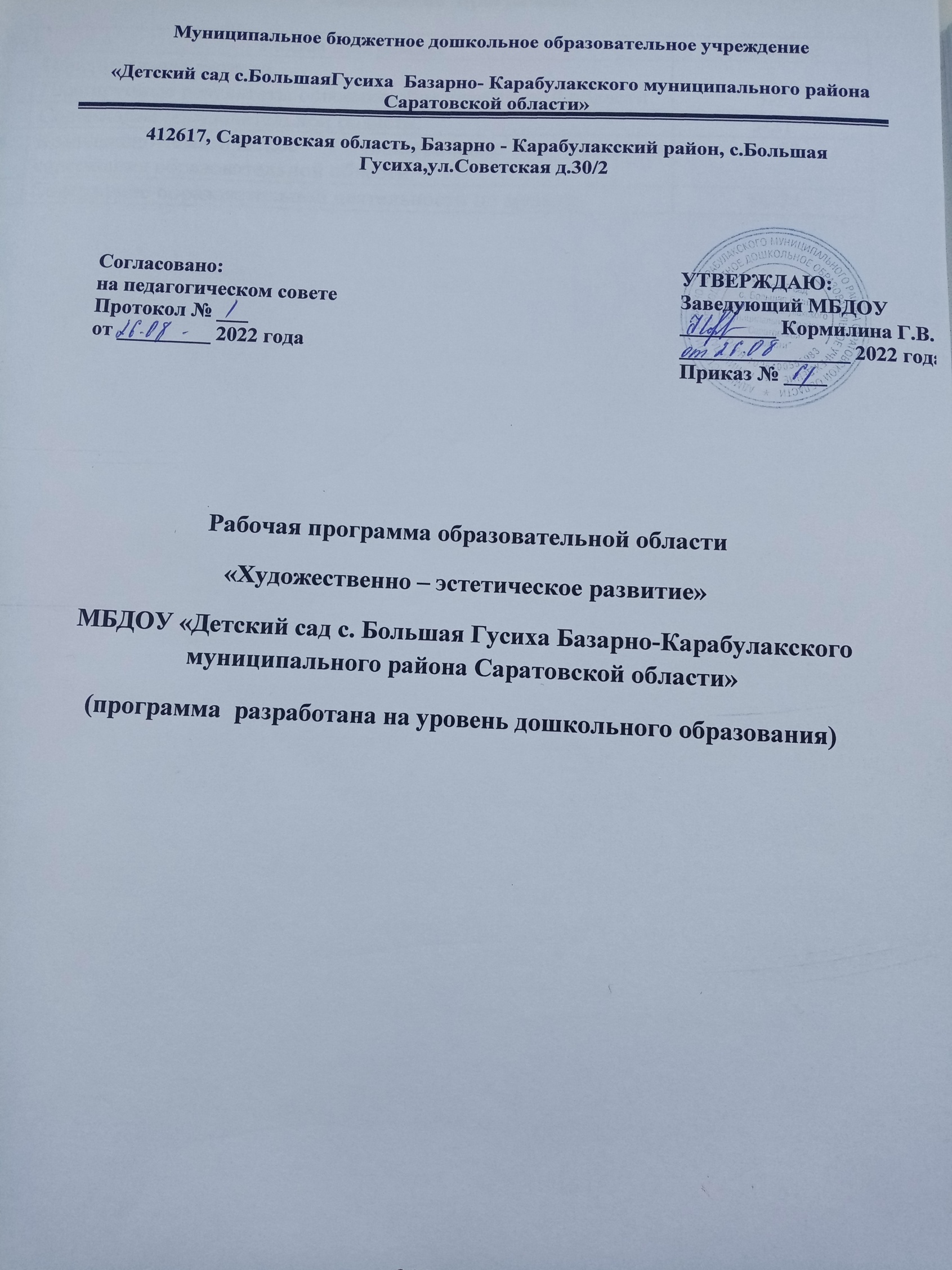 СодержаниепрограммыПояснительнаязаписка.Рабочая программа образовательной области «Художественно-эстетическое развитие»являющаяся частью образовательной программы муниципального бюджетного дошкольногообразовательного учреждения «Детский сад с.Большая Гусиха Базарно-КарабулакскогомуниципальногорайонаСаратовскойобласти»разработанасучётомпримернойосновнойобразовательной программы дошкольного образования, и и авторской инновационной программыдошкольного образования «От рождения до школы» Под ред. Н.Е. Вераксы, Т.С. Комаровой,Э.М. Дорофеевой – Издание шестое (инновационное), испр.и доп.- М.МОЗАИКА- СИНТЕЗ,2022-с.366.«Художественно-эстетическое развитие предполагает развитие предпосылок ценностно-смысловоговосприятия и понимания произведений искусства (словесного, музыкального, изобразительного),мира природы; становление эстетического отношения к окружающему миру; формированиеэлементарныхпредставленийовидахискусства;восприятиемузыки,художественнойлитературы,фольклора; стимулирование сопереживания персонажам художественных произведений; реализациюсамостоятельнойтворческойдеятельности детей(изобразительной,конструктивно-модельной,музыкальнойидр.)».Планируемыерезультатыосвоенияобразовательнойобласти«Художественно-эстетическоеразвитие»Показателиразвитиядлядетейот 2до3летПоказателиразвитиядлядетейот 3до4летПоказателиразвитиядлядетейот 4до5летПоказателиразвитиядлядетейот 5до6летПоказателиразвитиядлядетейот 6до7летДанныепоказатели  (промежуточныепланируемыерезультатыосвоенияобразовательнойобласти«Художественно-эстетическоеразвитие»)используютсядляоценкииндивидуальногоразвитиядетей,которая производится педагогическим работником в рамках педагогическойдиагностики(оценки индивидуального развития детей дошкольного возраста, связанной с оценкой эффективностипедагогическихдействийилежащейвоснове ихдальнейшегопланирования).Диагностика осуществляется в форме регулярных наблюдений педагога за детьми в повседневнойжизниили впроцессенепрерывной образовательнойдеятельности.Основным механизмом оценки является фиксация показателей развития воспитанника, посредствомнаблюдения.Фиксацияпоказателейразвитиявыражаетсявсловесной(опосредованной)форме:несформирован;находитсявстадииформирования;сформирован.Результаты педагогической диагностики используются для решения следующих образовательныхзадач:индивидуализация образования;оптимизация работысгруппойдетей.Содержаниеобразовательнойобласти«Художественно-эстетическоеразвитие»Структурасодержанияобразовательнойобласти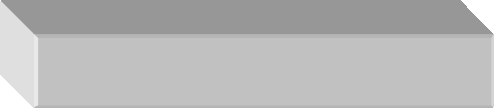 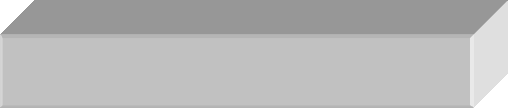 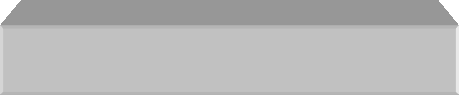 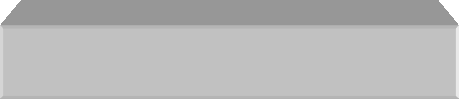 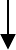 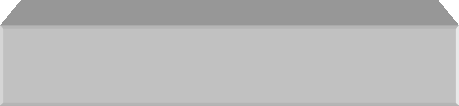 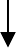 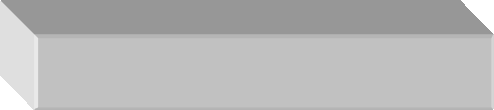 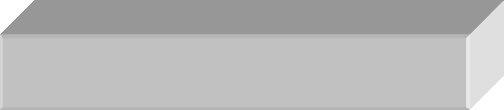 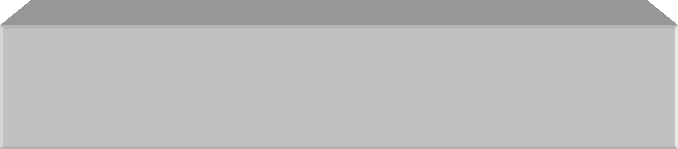 Основныецели и зСодержание психолого-педагогическойработыФормирование интереса кэстетическойстороне окружающейдействительности,эстетическогоотношениякпредметамиявлениямокружающегомира,произведениямискусства;воспитаниеинтересак художественно-творческой деятельности.Развитиеэстетическихчувствдетей,художественноговосприятия,образныхпредставлений,воображения,художественно-творческихспособностей.Развитиедетскогохудожественноготворчества,интересаксамостоятельнойтворческойдеятельности(изобразительной,конструктивно-модельной,музыкальнойидр.);удовлетворениепотребности детей всамовыражении.Приобщение к искусству. Развитие эмоциональной восприимчивости, эмоционального отклика налитературныеимузыкальныепроизведения,красотуокружающегомира,произведенияискусства.Приобщениедетейкнародномуипрофессиональномуискусству(словесному,музыкальному,изобразительному,театральному,кархитектуре)черезознакомлениеслучшимиобразцамиотечественногоимировогоискусства;воспитаниеуменияпониматьсодержаниепроизведенийискусства.Формированиеэлементарныхпредставленийовидахижанрахискусства,средствахвыразительности вразличныхвидахискусства.Изобразительнаядеятельность.Развитиеинтересакразличнымвидамизобразительнойдеятельности;совершенствованиеуменийврисовании,лепке,аппликации,художественномтруде.Воспитаниеэмоциональнойотзывчивостипривосприятиипроизведенийизобразительногоискусства.Воспитание желания и умения взаимодействовать со сверстниками при создании коллективныхработ.Конструктивно-модельная деятельность. Приобщение к конструированию; развитие интереса кконструктивнойдеятельности,знакомство сразличнымивидами конструкторов.Воспитаниеуменияработатьколлективно,объединятьсвоиподелкивсоответствиисобщимзамыслом,договариваться, кто какуючастьработы будетвыполнять.Музыкальнаядеятельность.Приобщениекмузыкальномуискусству;формированиеосновмузыкальнойкультуры,ознакомлениесэлементарнымимузыкальнымипонятиями,жанрами;воспитаниеэмоциональнойотзывчивости привосприятиимузыкальных произведений.Развитиемузыкальныхспособностей:поэтическогоимузыкальногослуха,чувстваритма,музыкальнойпамяти; формированиепесенного,музыкального вкуса.Воспитание интереса к музыкально-художественной деятельности, совершенствование умений вэтомвидедеятельности.Развитиедетскогомузыкально-художественноготворчества,реализациясамостоятельнойтворческойдеятельности детей;удовлетворениепотребностивсамовыражении.Принципыхудожественно-эстетическогоразвития:Эстетизацияпредметно-развивающейсреды ибытавцелом.Культурное	обогащение(амплификации)содержанияизобразительнойдеятельности,всоответ-ствиисособенностямипознавательногоразвития детей разныхвозрастов.Взаимосвязьпродуктивнойдеятельностисдругимивидамидетскойактивности.Интеграцияразличныхвидовизобразительногоискусстваихудожественнойдеятельности.Эстетическийориентирнаобщечеловеческиеценности(воспитаниечеловекадумающего,чувствующего,созидающего,рефлектирующего).Обогащениесенсорно-чувственногоопыта.Организациятематическогопространства(информационного поля)-основыдляразвития образныхпредставлений;Взаимосвязьобобщённыхпредставленийиобобщённыхспособовдействий,направленныхнасозданиевыразительногохудожественного образа.Естественнаярадость(радостьэстетическоговосприятия,чувствованияидеяния,сохранениенепосредственности эстетическихреакций,эмоциональной открытостиОсновныенаправленияработыпохудожественно-эстетическомуразвитию1)приобщение к искусству;2)изобразительнаядеятельность;3)конструктивно-модельная деятельность художественной направленности;4)музыкальнаядеятельность.5)театрализованныеигрыМетодыМетодпробужденияяркихэстетическихэмоцийипереживанийсцельюовладениядаромсопереживания.Методпобужденияксопереживанию,эмоциональной       отзывчивости	напрекрасноевокружающем мире.Метод эстетического убеждения(По мысли А.В. Бакушинского «Форма, колорит, линия, масса ипространство,фактурадолжныубеждатьсобоюнепосредственно,должныбытьсамоценны,какчистый эстетический факт».).Методсенсорногонасыщения(безсенсорнойосновынемыслимоприобщениедетейкхудожественнойкультуре).Методэстетическоговыбора(«убеждениякрасотой»),направленныйнаформированиеэстетическоговкуса;»методразнообразнойхудожественнойпрактики.Методсотворчества(спедагогом,народныммастером,художником,сверстниками).Методнетривиальных(необыденных)творческихситуаций,пробуждающихинтерескхудожественнойдеятельности.Методэвристическихипоисковыхситуаций.Средствалитературныемузыкальныепроизведения;иллюстрации;малыескульптуры;принадлежностикукольных,теневыхтеатров;художественныематериалыдлятворчестваит.д.ФормыобразовательнойдеятельностиСодержаниепсихолого-педагогическойработыЗнакомствосискусством(от 1,2 до 3 лет)Развиватьхудожественноевосприятие,воспитыватьотзывчивостьнамузыкуипение,доступныепониманиюдетейпроизведенияизобразительного искусства,литературы.Рассматриватьсдетьмииллюстрациикпроизведениямдетскойлитературы.Развиватьумениеотвечать навопросы по содержанию картинок.Знакомитьснароднымиигрушками:дымковской,богородской,матрешкой,ванькой-встанькойидругими,соответствующими возрастудетей.Обращатьвниманиедетейнахарактеригрушек(веселая,забавнаяидр.),ихформу,цветовоеоформление.Развиватьэстетическоевосприятие;обращатьвниманиедетейнакрасотуокружающихпредметов(игрушки),объектовприроды (растения,животные), вызывать чувстворадости.от 3до4 летПриобщениекискусствуПодводитьдетейквосприятиюпроизведенийискусства,содействоватьвозникновениюэмоционального отклика на литературные и музыкальные произведения, произведения народного ипрофессиональногоискусства(книжныеиллюстрации,изделиянародныхпромыслов,предметыбыта,одежда).Знакомитьсэлементарнымисредствамивыразительностивразныхвидахискусства(цвет,звук,форма,движение,жесты),подводитькразличениювидовискусствачерезхудожественныйобраз.Развиватьэстетическоевосприятие,умениевидетькрасотуисвоеобразиеокружающегомира,вызыватьположительныйэмоциональныйоткликнакрасотуприроды,поддерживатьжеланиеотображать полученныевпечатлениявпродуктивныхвидахдеятельности.Готовитьдетейкпосещениюкукольноготеатра,выставкиит.д.от 4до5 летПриобщатьдетейквосприятиюискусства,развиватьинтерескнему.Поощрятьвыражениеэстетическихчувств,проявлениеэмоцийприрассматриваниипредметовнародногоидекоративно-прикладногоискусства,прослушиваниипроизведениймузыкальногофольклора.Познакомитьдетействорческимипрофессиями(артист,художник,композитор,писатель).Учитьузнаватьиназыватьпредметыиявленияприроды,окружающейдействительностивхудожественных образах(литература, музыка,изобразительноеискусство).Развивать умение различать жанры и виды искусства: стихи, проза, загадки (литература), песни,танцы(музыка),картина(репродукция),скульптура(изобразительноеискусство),зданиеисооружение(архитектура).Учитьвыделятьиназыватьосновныесредствавыразительности(цвет,форма,величина,ритм,движение, жест, звук) и создавать свои художественные образы в изобразительной, музыкальной,конструктивнойдеятельности.Познакомить детей с архитектурой. Формировать представления о том, что дома, в которых ониживут(детский сад, школа, другие здания), — это архитектурные сооружения; учить видеть, чтодома бывают разные по форме, высоте, длине, с разными окнами, с разным количеством этажей,подъездов ит. д.Вызывать интерес к различным строениям, расположенным вокруг детского сада (дома, в которыхживутребенок и его друзья, школа, кинотеатр).Привлекатьвниманиедетейксходствуиразличиямразныхзданий,поощрятьсамостоятельноевыделениечастей здания, егоособенностей.Учитьзамечатьразличиявсходныхпоформеистроениюзданиях(формаивеличинавходныхдверей,окони другихчастей).Поощрять стремление детей изображать в рисунках, аппликации реальные и сказочные строения.Организоватьпосещениемузея(совместносродителями),рассказатьоназначениимузея.Развиватьинтереск посещению кукольного театра, выставок.Закреплятьзнаниядетейокниге,книжнойиллюстрации.Познакомитьсбиблиотекойкакцентромхранениякниг,созданныхписателями ипоэтами.Знакомитьспроизведенияминародногоискусства(потешки,сказки,загадки,песни,хороводы,заклички,изделия народного декоративно-прикладногоискусства).Воспитыватьбережноеотношениекпроизведениямискусства.от 5до6 летПродолжатьформироватьинтерескмузыке,живописи,литературе,народномуискусству,воспитывать бережноеотношениекпроизведениямискусства.Развивать эстетические чувства, эмоции, эстетический вкус, эстетическое восприятие произведенийискусства,формироватьумениевыделятьихвыразительныесредства.Учитьсоотноситьхудожественный образ и средства выразительности, характеризующие его в разных видах искусства,подбирать материалипособия для самостоятельнойхудожественной деятельности.Формироватьумениевыделять,называть,группироватьпроизведенияповидамискусства:литература,музыка, изобразительноеискусство,архитектура, театр.Знакомить(беззапоминания)свидамиизобразительногоискусства:графика,декоративно-прикладное искусство, живопись, скульптура, фотоискусство. Продолжать знакомить с основнымижанрамиизобразительного искусства: натюрморт,пейзаж, портрет.Формироватьумениевыделятьииспользоватьвсвоейизобразительной,музыкальной,театрализованнойдеятельностисредствавыразительностиразныхвидовискусства,называтьматериалыдля разныхвидов художественнойдеятельности.Познакомитьспроизведениямиживописи(И.Шишкин,И.Левитан,В.Серов,И.Грабарь,П.Кончаловскийидр.)иизображениемроднойприродывкартинаххудожников.Расширятьпредставленияографике(еевыразительныхсредствах).Знакомитьстворчествомхудожников-иллюстраторовдетских книг(Ю.Васнецов, Е. Рачев,Е. Чарушин, И. Билибини др.).Продолжать знакомить с архитектурой. Закреплять знания о том, что существуют различные поназначению здания: жилые дома, магазины, театры, кинотеатры и др. Обращать внимание детей насходстваиразличияархитектурныхсооруженийодинаковогоназначения:форма,пропорции(высота, длина, украшения — декор и т. д.). Подводить дошкольников к пониманию зависимостиконструкцииздания отегоназначения: жилойдом,театр, храмит. д.Развивать наблюдательность, учить внимательно рассматривать здания, замечать их характерныеособенности,разнообразиепропорций,конструкций,украшающихдеталей.Причтениилитературныхпроизведений,сказокобращатьвниманиедетейнаописаниесказочныхдомиков(теремок,рукавичка, избушка на курьихножках), дворцов.Познакомитьспонятием«народноеискусство».Расширятьпредставлениядетейонародномискусстве,фольклоре, музыке ихудожественныхпромыслах.от 6до7 летРазвивать эстетическое восприятие, художественный вкус, эстетическое отношение к окружающему,кискусствуихудожественнойдеятельности;умениесамостоятельносоздаватьхудожественныеобразывразныхвидахдеятельности.Поощрятьактивноеучастиедетейвхудожественнойдеятельности по собственномужеланию иподруководствомвзрослого.Знакомить с историей и видами искусства (декоративно-прикладное, изобразительное искусство,литература,музыка,архитектура,театр,танец,кино,цирк);формироватьумениеразличатьнародноеипрофессиональноеискусство.Воспитыватьлюбовьибережноеотношениекпроизведениямискусства.Формироватьосновыхудожественнойкультуры,закреплятьзнанияобискусствекаквидетворческойдеятельностилюдей,организоватьпосещениевыставки,театра,музея,цирка(совместносродителями).Расширять представления детей о творческих профессиях (художник, композитор, артист, танцор,певец,пианист,скрипач, режиссер,директортеатра, архитектори т. п.).Формировать представление о значении органов чувств человека для художественной деятельности,формироватьумениесоотноситьорганычувствсвидамиискусства(музыкуслушают,картинырассматривают,стихичитаюти слушаютит. д.).Расширятьзнаниядетейобосновныхвидахизобразительногоискусства(живопись,графика,скульптура),развиватьхудожественноевосприятие,расширятьпервичныепредставленияобосновныхживописных жанрах(портрет,пейзаж,натюрморт,батальнаяижанроваяживопись).Продолжать знакомить детей с произведениями живописи: И. Шишкин («Рожь», «Утро в сосновомлесу»),И.Левитан(«Золотаяосень»,«Март»,«Весна.Большаявода»),А.Саврасов(«Грачиприлетели»),А.Пластов(«Полдень»,«Летом»,«Сенокос»),В.Васнецов(«Аленушка»,«Богатыри»,«Иван-царевичнаСеромволке»)идр.Расширять представления о художниках — иллюстраторах детской книги (И. Билибин, Ю. Васнецов,В.Конашевич, В. Лебедев, Т. Маврина, Е. Чарушини др.).Обогащать представления о скульптуре малых форм, выделяя образные средства выразительности(форму,пропорции, цвет,характерныедетали, позы, движенияи др.).Продолжатьзнакомитьснароднымдекоративно-прикладнымискусством(гжельская,хохломская,жостовская,мезенскаяроспись),скерамическимиизделиями,народнымиигрушками.Расширятьпредставленияоразнообразиинародногоискусства,художественныхпромыслов(различные виды материалов, разные регионы страны и мира). Воспитывать интерес к искусствуродного края.Продолжать знакомить с архитектурой, закреплять и обогащать знания детей о том, что существуютзданияразличногоназначения(жилыедома,магазины,кинотеатры,детскиесады,школы идр.).Развиватьумениевыделятьсходствоиразличияархитектурныхсооруженийодинаковогоназначения.Формировать умениевыделятьодинаковыечастиконструкциииособенностидеталей.Познакомить со спецификой храмовой архитектуры: купол, арки, аркатурный поясок по периметруздания,барабан(круглаячастьподкуполом)ит.д.Знакомитьсархитектуройсопоройнарегиональныеособенности местности,вкоторойживут дети.Рассказатьдетямотом, что,как и в каждом виде искусства, в архитектуре есть памятники, которые известны во всем мире: вРоссии это Кремль, соборВасилия Блаженного, Зимний дворец, Исаакиевский собор,Петергоф,памятникиЗолотогокольцаидругие— вкаждомгородесвои.Развивать умения передавать в художественной деятельности образы архитектурных сооружений,сказочных построек. Поощрять стремление изображать детали построек (наличники, резной подзор поконтурукрыши).Изобразительная деятельностьот 1,2 до 3 летВызывать у детей интерес к действиям с карандашами, фломастерами, кистью, красками, глиной.Формировать представление о том, что карандашами, фломастерами и красками рисуют, а из глинылепят.Рисование. Развивать восприятие дошкольников, обогащать их сенсорный опыт путем выделенияформыпредметов,обведения ихпо контурупоочередно тоодной, тодругой рукой.Подводитьдетейкизображениюзнакомыхпредметов,предоставляяимсвободувыбора.Обращать внимание детей на то, что карандаш (кисть, фломастер) оставляет след на бумаге, еслипровести по ней отточенным концом карандаша (фломастером, ворсом кисти). Учить следить задвижениемкарандаша по бумаге.Привлекать внимание детей к изображенным ими на бумаге разнообразным линиям, конфигурациям.Побуждать задумываться над тем, что они нарисовали, на что это похоже. Вызывать чувство радостиотштриховилиний,которыедетинарисовалисами.Побуждатькдополнениюнарисованногоизображения характернымидеталями;косознанному повторению ранее получившихсяштрихов,линий,пятен, форм.Развиватьэстетическоевосприятиеокружающихпредметов.Учитьдетейразличатьцветакарандашей,фломастеров,правильноназыватьих;рисоватьразныелинии(длинные,короткие,вертикальные,горизонтальные, наклонные), пересекать их, уподобляя предметам: ленточкам, платочкам, дорожкам,ручейкам,сосулькам,заборчикуидр.Подводить детейкрисованиюпредметовокруглой формы.Формировать правильную позу при рисовании (сидеть свободно, не наклоняться низко над листомбумаги),свободная рукаподдерживаетлистбумаги, накоторомрисуетмалыш.Учитьбережноотноситьсякматериалам,правильноихиспользовать:поокончаниирисованиякласть их на место, предварительно хорошо промыв кисточку в воде. Учить держать карандаш икистьсвободно:карандаш—тремяпальцамивышеотточенногоконца,кисть—чутьвышежелезногонаконечника;набиратькраскунакисть,макаяеевсемворсомвбаночку,сниматьлишнююкраску, прикасаясь ворсомк краюбаночки.Лепка.Вызыватьудетейинтересклепке.Знакомитьспластическимиматериалами:глиной,пластилином, пластической массой(отдаваяпредпочтение глине). Учить аккуратно пользоватьсяматериалами.Учить дошкольников отламывать комочки глины от большого куска; лепить палочки и колбаски,раскатываякомочекмеждуладонямипрямымидвижениями;соединятьконцыпалочки,плотноприжимаяихдругк другу(колечко,бараночка, колесои др.).Учитьраскатыватькомочекглиныкруговымидвижениямиладонейдляизображенияпредметовкруглойформы(шарик,яблоко,ягодаидр.),сплющиватькомочекмеждуладонями(лепешки,печенье, пряники); делать пальцами углубление в середине сплющенного комочка (миска, блюдце).Учить соединять две вылепленные формы в один предмет: палочка и шарик (погремушка или грибок),двашарика(неваляшка)и т. п.Приучатьдетейкластьглинуивылепленныепредметынадощечкуилиспециальнуюзаранееподготовленнуюклеенку.от 3до4 летФормироватьинтерескзанятиямизобразительнойдеятельностью.Учитьврисовании,лепке,аппликацииизображатьпростыепредметыиявления,передаваяихобразнуювыразительность.Помогатьсоздаватьиндивидуальныеиколлективныекомпозицииврисунках,лепке,аппликации.Рисование. Учить детей передавать в рисунках красоту окружающих предметов и природы (голубоенебосбелымиоблаками;кружащиесянаветруипадающиеназемлюразноцветныелистья;снежинкии т.п.).Продолжать учить правильно держать карандаш, фломастер, кисть, не напрягая мышц и не сжимаясильно карандаш и кисть во время рисования. Учить набирать краску на кисть: аккуратно обмакиватьеевсем ворсом в баночку с краской, снимать лишнюю краску о край баночки легким прикосновениемворса,хорошопромыватькисть,преждечемнабратькраскудругогоцвета.Приучатьосушатьпромытуюкистьо мягкуютряпочкуилибумажнуюсалфетку.Закреплять знание названий цветов (красный, синий, зеленый, желтый, белый, черный), познакомитьсоттенками(розовый,голубой,серый).Обращатьвниманиедетейнаподборцвета,соответствующегоизображаемомупредмету.Учить ритмичному нанесению линий, штрихов, пятен, мазков (опадают с деревьев листочки, идетдождь,«снег,снегкружится,белаявсяулица»,«дождик,дождик,кап,кап,кап...»).Учитьизображатьпростыепредметы,рисоватьпрямыелинии(короткие,длинные)вразныхнаправлениях, перекрещивать их (полоски, ленточки, дорожки, заборчик, клетчатый платочек и др.).Подводитьдетейкизображениюпредметовразнойформы(округлая,прямоугольная)ипредметов,состоящихизкомбинацийразныхформилиний(неваляшка,снеговик,цыпленок, тележка,ва-гончики др.).Учить создавать несложные сюжетные композиции, повторяя изображение одного предмета (елочкина нашем участке, неваляшки гуляют) или изображая разнообразные предметы, насекомых и т. п. (втравеползают жучки и червячки; колобок катится по дорожке и др.). Учить располагать изображения повсемулисту.Лепка.Формироватьинтересклепке.Закреплятьпредставлениядетейосвойствахматериала(глины,пластилина,пластическоймассыипр.)испособахлепки.Учитьраскатыватькомочкипрямымиикруговымидвижениями,соединятьконцыполучившейсяпалочки,сплющиватьшар,сминаяеголадонямиобеихрук.Побуждатьдетейукрашатьвылепленныепредметы,используяпалочку с заточенным концом; учить создавать предметы, состоящие из 2–3 частей, соединяя ихпутемприжимания другк другу.Закреплять умение аккуратно пользоваться глиной, класть комочки и вылепленные предметы надощечку.Учить детей лепить несложные предметы, состоящие из нескольких частей (неваляшка, цыпленок,пирамидкаидр.).Предлагатьобъединятьвылепленныефигуркивколлективнуюкомпозицию(неваляшкиводятхоровод,яблокилежатнатарелкеидр.).Вызыватьрадостьотвосприятиярезультатаобщей работы.Аппликация.Приобщатьдетейкискусствуаппликации,формироватьинтерескэтомувидудеятельности. Учить предварительно выкладывать на листе бумаги приготовленные детали разнойформы,величины,цвета,раскладыватьихвопределеннойпоследовательности,составляязадуманныйребенкомилизаданныйвоспитателемпредмет,азатемнаклеиватьполученноеизображениенабумагу.Формироватьнавыкиаккуратнойработы.Учитьаккуратнопользоватьсяклеем:намазыватьегокисточкой тонким слоем на обратную сторону наклеиваемой фигуры (на специально приготовленнойклеенке); прикладывать стороной, намазанной клеем, к листу бумаги и плотно прижимать салфеткой.Учитьсоздаватьваппликациинабумагеразнойформы(квадрат,розетаидр.)предметныеидекоративные композиции из геометрических форм и природных материалов, повторяя и чередуя ихпоформеицвету.Закреплятьзнаниеформыпредметови ихцвета.Развивать чувстворитма.Народноедекоративно-прикладноеискусство.Приобщатьдетейкдекоративнойдеятельности:учить украшать дымковскими узорами силуэты игрушек, вырезанных воспитателем (птичка, козлик,коньи др.), и разныхпредметов(блюдечко, рукавички).от 4до5 летПродолжатьразвиватьинтересдетейкизобразительнойдеятельности.Вызыватьположительныйэмоциональныйоткликнапредложениерисовать,лепить,вырезатьинаклеивать;развиватьсамостоятельность, активность и творчество.Продолжатьразвиватьэстетическоевосприятие,образныепредставления,воображение,эстетическиечувства, художественно-творческиеспособности.Продолжать формировать умение рассматривать и обследовать предметы, в том числе с помощьюрук.Обогащатьпредставлениядетейобизобразительномискусстве(иллюстрациикпроизведениямдетскойлитературы,репродукциипроизведенийживописи,народноедекоративноеискусство,скульптура малых форм и др.) как основе развития творчества. Учить детей выделять и использоватьсредства выразительностиврисовании,лепке, аппликации.Продолжатьформироватьумениесоздаватьколлективныепроизведенияврисовании,лепке,аппликации.Подводить детей к оценке созданных товарищами работ. Учить проявлять дружелюбие при оценкеработдругихдетей.Рисование.Закреплятьумениесохранятьправильнуюпозупририсовании:негорбиться,ненаклоняться низко над столом, к мольберту; сидеть свободно, не напрягаясь. Приучать детей бытьаккуратными:сохранятьсвоерабочееместов порядке,поокончанииработыубирать всесостола.Продолжатьформироватьудетейумениерисоватьотдельныепредметыисоздаватьсюжетныекомпозиции, повторяя изображение одних и тех же предметов (неваляшки гуляют, деревья на нашемучасткезимой,цыплятагуляютпо травке)идобавляякнимдругие(солныш-ко,падающий снеги т.д.).Формироватьизакреплятьпредставленияоформепредметов(круглая,овальная,квадратная,прямоугольная,треугольная), величине, расположениичастей.Помогатьдетямприпередачесюжетарасполагатьизображенияна всемлистевсоответствииссодержаниемдействияивключеннымивдействиеобъектами.Направлятьвниманиедетейнапередачусоотношения предметов по величине: дерево высокое, куст ниже дерева, цветы ниже куста.Продолжатьзакреплятьиобогащатьпредставлениядетейоцветахиоттенкахокружающихпредметовиобъектовприроды.Кужеизвестнымцветамиоттенкамдобавитьновые(коричневый,оранжевый,светло-зеленый);формироватьпредставлениеотом,какможнополучитьэтицвета.Учитьсмешиватькраскидляполучениянужныхцветовиоттенков.Развиватьжеланиеиспользоватьврисовании,аппликацииразнообразныецвета,обращатьвниманиенамногоцветиеокружающегомира.Закреплятьумениеправильнодержатькарандаш,кисть,фломастер,цветноймелок;использоватьихприсозданииизображения.Учить детей закрашивать рисунки кистью, карандашом, проводя линии и штрихи только в одномнаправлении (сверху вниз или слева направо); ритмично наносить мазки, штрихи по всей форме, невыходя за пределы контура; проводитьширокие линиивсейкистью, аузкие линиииточки—концомворсакисти.Закреплятьумениечистопромыватькистьпередиспользованиемкраскидругого цвета. К концу года формировать у детей умение получать светлые и темные оттенки цвета,изменяянажимнакарандаш.Формировать умение правильно передавать расположение частей при рисовании сложных предметов(кукла,зайчик и др.) исоотноситьихповеличине.Лепка. Продолжать развивать интерес детей к лепке; совершенствовать умение лепить из глины (изпластилина, пластическоймассы). Закреплятьприемы лепки, освоенные в предыдущихгруппах;учить прищипыванию с легким оттягиванием всех краев сплюснутого шара, вытягиванию отдельныхчастей из целого куска, прищипыванию мелких деталей (ушки у котенка, клюв у птички). Учитьсглаживать пальцами поверхность вылепленногопредмета,фигурки.Учить приемам вдавливания середины шара, цилиндра для получения полой формы. Познакомить сприемамииспользования стеки.Поощрять стремление украшать вылепленные изделия узором при помощи стеки.Закреплятьприемы аккуратной лепки.Аппликация. Воспитывать интерес к аппликации, усложняя ее содержание и расширяя возможностисозданияразнообразныхизображений;поощрять проявлениеактивности итворчества.Формироватьудетейумениеправильнодержатьножницыипользоватьсяими.Обучатьвырезыванию, начиная с формирования навыка разрезания по прямой сначала коротких, а затемдлинныхполос.Учитьсоставлятьизполосизображенияразныхпредметов(забор,скамейка,лесенка,дерево,кустики др.). Учить вырезать круглые формы из квадрата и овальные из прямоугольника путем скругленияуглов; использовать этот прием для изображения в аппликации овощей, фруктов, ягод, цветов и т. п.Продолжатьрасширятьколичествоизображаемыхваппликациипредметов(птицы,животные,цветы,насекомые,дома,какреальные,такивоображаемые)изготовыхформ.Учитьдетейпреобразовыватьэтиформы,разрезаяихнадвеиличетыречасти(круг—наполукруги,четверти;квадрат—натреугольникии т. д.).Закреплятьнавыкиаккуратноговырезыванияинаклеивания.Прикладноетворчество.Обучатьконструированиюизбумаги:сгибатьпрямоугольныйлистбумагипополам,совмещаястороныиуглы(альбом,флажкидляукрашенияучастка,поздравительная открытка), приклеивать к основной форме детали (к дому — окна, двери, трубу; кавтобусу— колеса; к стулу — спинку).Приобщать детей к изготовлению поделок из природного материала: коры, веток, листьев, шишек,каштанов, ореховой скорлупы, соломы (лодочки, ежики и т. д.). Учить использовать для закреплениячастейклей,пластилин;применятьвподелкахкатушки,коробкиразнойвеличиныидругиепредметы.Народноедекоративно-прикладноеискусство.Продолжатьформироватьумениесоздаватьдекоративныекомпозициипомотивамдымковских,филимоновскихузоров.Использоватьдымковскиеифилимоновскиеизделиядляразвитияэстетическоговосприятияпрекрасногоивкачествеобразцовдля создания узоров в стиле этих росписей (для росписи могут использоваться вылепленные детьмиигрушкии силуэты игрушек,вырезанныеиз бумаги).Познакомитьдетейсгородецкимиизделиями.Учитьвыделятьэлементыгородецкойросписи(бутоны,купавки,розаны,листья);видетьиназыватьцвета,используемыевросписиот 5до6 летПродолжатьразвиватьинтересдетейкизобразительнойдеятельности.Обогащать сенсорный опыт, развивая органы восприятия: зрение, слух, обоняние, осязание, вкус;закреплятьзнания об основных формахпредметовиобъектов природы.Развиватьэстетическоевосприятие,учитьсозерцатькрасотуокружающегомира.Развиватьспособность наблюдать, всматриваться (вслушиваться) в явления и объекты природы, замечать ихизменения(например,какизменяютсяформаицветмедленноплывущихоблаков,какпостепен-но раскрываетсяутром и закрывается вечером венчик цветка, как изменяется освещение предметовнасолнцеи втени).В процессе восприятия предметов и явлений развивать мыслительные операции: анализ, сравнение,уподобление (на что похоже), установление сходства и различия предметов и их частей, выделениеобщегоиединичного,характерныхпризнаков,обобщения.Развиватьчувствоформы,цвета,пропорций, учить передавать в изображении основные свойства предметов (форма, величина, цвет),характерныедетали,соотношениепредметовиихчастейповеличине,высоте,расположениюотносительнодругдруга.Формировать умение организовывать свое рабочее место, готовить все необходимое для занятий;работатьаккуратно,экономнорасходоватьматериалы,сохранятьрабочееместовчистоте,поокончанииработы приводитьеговпорядок.Продолжать совершенствовать умение детей рассматривать работы (рисунки, лепку, аппликации),радоватьсядостигнутомурезультату,замечатьивыделятьвыразительныерешенияизображений.Рисование.Продолжатьсовершенствоватьумениепередаватьврисункеобразыпредметов,объектов, персонажей сказок, литературных произведений. Обращать внимание детей на отличияпредметовпоформе,величине,пропорциямчастей;побуждатьихпередаватьэтиотличияврисунках.Учитьпередаватьположение предметов в пространстве на листе бумаги, обращатьвнимание детейнато,чтопредметымогутпоразномурасполагатьсянаплоскости(стоять,лежать,менятьположение:живыесуществамогутдвигаться,менятьпозы,деревовветреныйдень—наклонятьсяи т.д.). Учитьпередаватьдвижения фигур.Способствоватьовладениюкомпозиционнымиумениями:учитьрасполагатьпредметналистесучетом его пропорций (если предмет вытянут в высоту, располагать его на листе по вертикали; еслионвытянутвширину,например,неоченьвысокий,нодлинныйдом,располагатьегопогоризонтали). Закреплять способы и приемы рисования различными изобразительными материалами(цветныекарандаши, гуашь,акварель, цветные мелки, пастель, сангина, угольный карандаш, фломастеры, разнообразные кистиит.п).Вырабатывать навыки рисования контура предмета простым карандашом с легким нажимом на него,чтобыприпоследующемзакрашиванииизображениянеоставалосьжестких,грубыхлиний,пачкающихрисунок.Учитьрисоватьакварельювсоответствиисееспецификой(прозрачностьюилегкостьюцвета,плавностью перехода одного цветавдругой).Учить рисовать кистью разными способами: широкие линии— всем ворсом, тонкие — концомкисти; наносить мазки, прикладывая кисть всем ворсом к бумаге, рисовать концом кисти мелкиепятнышки.Закреплять знания об уже известных цветах, знакомить с новыми цветами (фиолетовый) и оттенками(голубой, розовый, темно-зеленый, сиреневый), развивать чувство цвета. Учить смешивать краски дляполучения новых цветов и оттенков (при рисовании гуашью) и высветлять цвет, добавляя в краскуводу(пририсованииакварелью).Пририсованиикарандашамиучитьпередаватьоттенкицвета,регулируянажим на карандаш. В карандашном исполнении дети могут, регулируя нажим, передать до трехоттенковцвета.Учить детей создавать сюжетные композиции на темы окружающей жизни и на темы литературныхпроизведений(«Кого встретил Колобок», «Два жадных медвежонка», «Где обедал, воробей?» идр.).Развивать композиционные умения, учить располагать изображения на полосе внизу листа, по всемулисту.Обращать внимание детей на соотношение по величине разных предметов в сюжете (дома большие,деревьявысокиеинизкие;людименьшедомов,нобольшерастущихналугуцветов).Учитьрасполагать на рисунке предметы так, чтобы они загораживали друг друга (растущие перед домомдеревьяи частично егозагораживающиеи т.п.).Лепка. Продолжать знакомить детей с особенностями лепки из глины, пластилина и пластическоймассы.Развивать умение лепить с натуры и по представлению знакомые предметы (овощи, фрукты, грибы,посуда,игрушки);передаватьиххарактерныеособенности.Продолжатьучитьлепитьпосуду изцелогокускаглиныипластилиналенточнымспособом.Закреплять умение лепить предметы пластическим, конструктивным и комбинированным способами.Учить сглаживатьповерхностьформы, делатьпредметыустойчивыми.Учить передавать в лепке выразительность образа, лепить фигуры человека и животных в движении,объединятьнебольшиегруппыпредметоввнесложныесюжеты(вколлективныхкомпозициях):«Курица с цыплятами», «Два жадных медвежонка нашли сыр», «Дети на прогулке» и др.Формироватьудетейумениялепитьпопредставлениюгероевлитературныхпроизведений(МедведьиКолобок,ЛисаиЗайчик,Машенька иМедведьит.п.). Развивать творчество,инициативу.Продолжать формировать умение лепить мелкие детали; пользуясь стекой, наносить рисунок чешуеку рыбки, обозначать глаза, шерсть животного, перышки птицы, узор, складки на одежде людей и т. п.Продолжать формировать технические умения и навыки работы с разнообразными материалами длялепки;побуждатьиспользоватьдополнительныематериалы(косточки,зернышки,бусинкии т.д.).Закреплятьнавыкиаккуратнойлепки.Закреплятьумениетщательномытьрукипоокончаниилепки.Аппликация. Закреплять умение детей создавать изображения (разрезать бумагу на короткие идлинные полоски; вырезать круги из квадратов, овалы из прямоугольников, преобразовывать однигеометрическиефигурывдругие:квадрат—вдва–четыретреугольника,прямоугольник—вполоски, квадраты или маленькие прямоугольники), создавать из этих фигур изображения разныхпредметовилидекоративныекомпозиции.Учитьвырезатьодинаковыефигурыилиихдеталиизбумаги,сложеннойгармошкой,асимметричные изображения — из бумаги, сложенной пополам (стакан, ваза, цветок и др.). С цельюсозданиявырази-тельногообразаучитьприемуобрывания.Побуждать создавать предметные и сюжетные композиции, дополнять их деталями, обогащающимиизображения.Формироватьаккуратноеибережноеотношениекматериалам.Прикладное творчество. Совершенствовать умение работать с бумагой: сгибать лист вчетверо вразныхнаправлениях;работать поготовойвыкройке(шапочка,лодочка,домик,кошелек).Закреплять умение создавать из бумаги объемные фигуры: делить квадратный лист на несколькоравных частей,сглаживатьсгибы,надрезатьпосгибам(домик, корзинка,кубик).Закреплять умение детей делать игрушки, сувениры из природного материала (шишки, ветки, ягоды)идругихматериалов(катушки,проволокавцветнойобмотке,пустыекоробкиидр.),прочносоединяячасти.Формироватьумениесамостоятельносоздаватьигрушкидлясюжетно-ролевыхигр(флажки,сумочки, шапочки, салфетки и др.); сувениры для родителей, сотрудников детского сада, елочныеукрашения.Привлекать детей к изготовлению пособий для занятий и самостоятельной деятельности (коробки,счетныйматериал),ремонтукниг,настольно-печатныхигр.Закреплятьумениеэкономноирациональнорасходоватьматериалы.Продолжать развивать умение работать коллективно, объединять свои поделки в соответствии собщимзамыслом,договариваться,кто какуючастьработыбудет выполнять.Народное декоративно-прикладное искусство. Продолжать знакомить с народным декоративно-прикладным искусством (дымковской, филимоновской, городецкой, полхов-майданской, гжельской,каргопольской росписью), расширять представления о народных игрушках (матрешки — городецкая,богородская;бирюльки).Продолжать знакомить детей с изделиями народных промыслов, закреплять и углублять знания одымковскойифилимоновскойигрушкахиихросписи;предлагатьсоздаватьизображенияпомотивамнароднойдекоративнойросписи,знакомитьсеецветовымстроемиэлементамикомпозиции,добиватьсябольшегоразнообразияиспользуемыхэлементов.Продолжатьзнакомитьсгородецкойросписью,еецветовымрешением,спецификойсозданиядекоративных цветов (как правило, не чистых тонов, а оттенков), учить использовать для украшенияоживки.Познакомить с росписью Полхов-Майдана. Включать городецкую и полхов-майданскую роспись втворческуюработу детей,помогатьосваиватьспецифику этихвидовросписи.Учитьсоставлятьузорыпомотивамгородецкой,полхов-майданской,гжельскойросписи:знакомитьсхарактернымиэлементами(бутоны, цветы, листья,травка,усики,завитки,оживки).Учить создавать узоры на листах в форме народного изделия (поднос, солонка, чашка, розетка и др.).Для	развития	творчества	в	декоративной	деятельности	использовать	декоративные	ткани.Предоставлятьдетям бумагу в форме одеждыиголовныхуборов (кокошник, платок, свитер идр.),предметовбыта(салфетка, полотенце).Знакомитьдетейсдекоративно-прикладнымискусствомнаосноверегиональныхособенностей(фарфоровые и керамические изделия, скульптура малых форм). Развивать декоративное творчестводетей(втом числеколлективное).Учить ритмично располагать узор. Предлагать расписывать бумажные силуэты и объемные фигуры.Продолжать знакомитьдетейсособенностями декоративнойлепки.Формировать интерес и эстетическое отношение к предметам народного декоративно-прикладногоискусства.Учитьлепитьптиц,животных,людейпотипународныхигрушек(дымковской,филимоновской, каргопольской и др.). Учить обмакивать пальцы в воду, чтобы сгладить неровностивылепленногоизображения, когдаэтонеобходимодля передачи образа.Формироватьумениеукрашатьузорамипредметыдекоративногоискусства.Учитьрасписыватьизделиягуашью,украшать ихналепамииуглубленнымрельефом,использовать стеку.от 6до7 летПоддерживатьинтересдетейкизобразительнойдеятельности.Развиватьобразноеэстетическоевосприятие,образныепредставления,эстетическоеотношениекпредметамиявлениямокружающегомира,произведениямискусства,кхудожественно-творческойдеятельности.Воспитывать самостоятельность; учить активно и творчески применять ранее усвоенные способыизображенияврисовании,лепкеиаппликации,используявыразительныесредства.Продолжать развивать коллективное творчество. Воспитывать стремление действовать согласованно,договариваться о том, кто какую часть работы будет выполнять, как отдельные изображения будутобъединятьсявобщуюкартину.Формировать эстетические суждения; учить аргументированно и развернуто оценивать изображения,созданныекаксамимребенком,такиегосверстниками,обращаявниманиенаобязательностьдоброжелательного и уважительного отношения к работам товарищей; развивать умение замечатьнедостаткисвоихработиисправлятьих;вноситьдополнениядлядостижениябольшейвыразительности создаваемого образа.Рисование.Совершенствоватьумениеизображатьпредметыпопамятииснатуры;развиватьнаблюдательность,аналитическиеспособности,умениесравниватьпредметымеждусобой,способностьзамечатьхарактерныеособенностипредметовиизображатьих,передаваяформу,величину,строение, пропорции, цвет, композицию.Совершенствовать технику изображения. Продолжать развивать свободу и одновременно точностьдвижений руки под контролем зрения, их плавность, ритмичность. Расширять набор материалов,которые дети могут использовать при рисовании (гуашь, акварель, сухая и жирная пастель, сангина,угольный карандаш, гелевая ручка и др.). Предлагать соединять в одном рисунке разные материалыдлясозданиявыразительногообраза. Учитьновымспособамработы сужезнакомымиматериалами (например, рисовать акварелью по сырому слою); разным способам создания фона дляизображаемой картины: при рисовании акварелью и гуашью — до создания основного изображения;при рисовании пастелью и цветными карандашами фон может быть подготовлен как в начале, так ипозавершенииосновногоизображения.Развиватьпредставлениеоразнообразиицветовиоттенков,опираясьнареальнуюокраскупредметов,декоративнуюроспись,сказочныесюжеты;учить создавать цветаиоттенки.Постепенно подводить детей к обозначению цветов, например, включающих два оттенка (желто-зеленый, серо-голубой) или уподобленных природным (малиновый, персиковый и т. п.). Обращать ихвниманиенаизменчивостьцветапредметов(например,впроцессеростапомидорызеленые,асозревшие—красные).Учитьзамечатьизменениецветавприродевсвязисизменениемпогоды(небоголубоевсолнечныйденьисероевпасмурный).Развиватьцветовоевосприятиевцеляхобогащенияколористической гаммы рисунка.Учить детей различать оттенки цветов и передавать их в рисунке, развивать восприятие, способностьнаблюдатьисравниватьцветаокружающихпредметов,явлений(нежно-зеленыетолькочтопоявившиесялисточки,бледно-зеленыестебли одуванчиковиихтемно-зеленыелистья ит.п.).Всюжетномрисованиипродолжатьучитьдетейразмещатьизображенияналистевсоответствиисих реальным расположением (ближе или дальше от рисующего; ближе к нижнему краю листа —передний план или дальше от него — задний план); передавать различия в величине изображаемыхпредметов (дерево высокое, цветок ниже дерева; воробышек маленький, ворона большая и т. п.).Формироватьумениестроитькомпозициюрисунка;передаватьдвижениялюдейиживотных,растений,склоняющихсяответра.Продолжатьформироватьумениепередаватьврисункахкаксюжетынародныхсказок,такиавторскихпроизведений(стихотворений,сказок,рассказов);проявлять самосто-ятельностьввыборетемы,композиционногоицветовогорешения.Лепка. Развивать творчество детей; учить свободно использовать для создания образов предметов,объектовприроды,сказочныхперсонажейразнообразныеприемы,усвоенныеранее;продолжатьучитьпередаватьформуосновнойчастиидругихчастей,ихпропорции,позу,характерныеособенностиизображаемыхобъектов;обрабатыватьповерхностьформыдвижениямипальцевистекой.Продолжать формировать умение передавать характерные движения человека и животных, создаватьвыразительные образы (птичка подняла крылышки, приготовилась лететь; козлик скачет; девочкатанцует;детиделаютгимнастику — коллективнаякомпозиция).Учить детей создавать скульптурные группы из двух-трех фигур, развивать чувство композиции,умениепередаватьпропорциипредметов,ихсоотношениеповеличине,выразительностьпоз,движений, деталей.Аппликация. Продолжать учить создавать предметные и сюжетные изображения с натуры и попредставлению: развивать чувство композиции (учить красиво располагать фигуры на листе бумагиформата,соответствующегопропорциямизображаемыхпредметов).Развивать умение составлять узоры и декоративные композиции из геометрических и растительныхэлементов на листах бумаги разной формы; изображать птиц, животных по замыслу детей и по моти-вамнародного искусства.Закреплять приемы вырезания симметричных предметов из бумаги, сложенной вдвое; несколькихпредметовилиихчастей избумаги,сложенной гармошкой.Присозданииобразовпоощрятьприменениеразныхприемоввырезания,обрываниябумаги,наклеивания изображений (намазывая их клеем полностью или частично, создавая иллюзию передачиобъема);учитьмозаичномуспособуизображенияспредварительнымлегкимобозначениемкарандашомформычастейидеталейкартинки.Продолжатьразвиватьчувствоцвета,колорита,композиции.Поощрятьпроявления творчества.Прикладное творчество. При работе с бумагой и картоном закреплять умение складывать бумагупрямоугольной, квадратной, круглой формы в разных направлениях (пилотка); использовать разнуюпофактуребумагу,делатьразметкуспомощьюшаблона;создаватьигрушки-забавы(мишка-физкультурник,клюющий петушоки др.).Формировать умение создавать предметы из полосок цветной бумаги (коврик, дорожка, закладка),подбирать цвета и их оттенки при изготовлении игрушек, сувениров, деталей костюмов и украшенийк праздникам. Формировать умение использовать образец. Совершенствовать умение детей создаватьобъемныеигрушкивтехникеоригами.При работе с тканью формировать умение вдевать нитку в иголку, завязывать узелок; пришиватьпуговицу, вешалку; шить простейшие изделия (мешочек для семян, фартучек для кукол, игольница)швом«впередиголку».Закреплятьумениеделатьаппликацию,используякусочкитканиразнообразной фактуры (шелк для бабочки, байка для зайчика и т. д.), наносить контур с помощьюмелкаи вырезатьвсоответствии сзадуманнымсюжетом.При работе с природным материалом закреплять умение создавать фигуры людей, животных, птицизжелудей,шишек,косточек,травы,веток,корнейидругихматериалов,передаватьвыразительностьобраза,создаватьобщиекомпозиции(«Леснаяполяна»,«Сказочныегерои»).Развивать фантазию, воображение.Народноедекоративно-прикладноеискусство.Продолжатьразвиватьдекоративноетворчестводетей;умениесоздаватьузорыпомотивамнародныхросписей,ужезнакомыхдетяминовых(городецкая,гжельская, хохломская,жостовская, мезенскаяросписьидр.).Продолжать формировать умение свободно владеть карандашом, кистью при выполнении линейногорисунка,учитьплавнымповоротамрукипририсованииокруглыхлиний,завитковвразномнаправлении(от веточки и от конца завитка к веточке, вертикально и горизонтально),учитьосуществлять движение всейрукойпририсованиидлинныхлиний,крупныхформ, однимипальцами— при рисовании небольших форм и мелких деталей, коротких линий, штрихов, травки (хохлома),оживок (городец)и др.Учить видеть красоту созданного изображения и в передаче формы, плавности, слитности линий илиих тонкости, изящности, ритмичности расположения линий и пятен, равномерности закрашиваниярисунка;чувствоватьплавныепереходы оттенковцвета.Учитьдетейвыделятьипередаватьцветовуюгаммународногодекоративногоискусстваопределенноговида.Закреплятьумение создаватькомпозициина листахбумагиразной формы,силуэтахпредметовиигрушек;расписыватьвылепленныедетьмиигрушки.Закреплятьумениеприсоставлениидекоративнойкомпозициинаосноветогоилииноговиданародногоискусстваиспользоватьxapaктерныедлянегоэлементыузораицветовуюгамму.Продолжатьразвиватьнавыкидекоративнойлепки;учитьиспользоватьразныеспособылепки(налеп,углубленныйрельеф),применятьстеку.Конструктивно-модельная деятельностьот1,2до 3 летВ процессе игры с настольным и напольным строительным материалом продолжать знакомить детейс деталями (кубик, кирпичик, трехгранная призма, пластина, цилиндр), с вариантами расположениястроительныхформ наплоскости.Продолжатьучить детей сооружать элементарные постройки по образцу, поддерживать желаниестроитьчто-тосамостоятельно.Способствоватьпониманиюпространственных соотношений.Учить пользоваться дополнительными сюжетными игрушками, соразмерными масштабам построек(маленькие машинки для маленьких гаражей и т. п.). По окончании игры приучать убирать все наместо.Знакомитьдетейспростейшимипластмассовымиконструкторами.Учить совместно с взрослым конструировать башенки, домики, машины. Поддерживать желаниедетейстроитьсамостоятельно.В летнее время способствовать строительным играм с использованием природного материала (песок,вода,желуди, камешки и т. п.).Прикладное творчество. Конструктивно – модельная деятельность художественнойнаправленностиот 4до5 летОбучатьконструированиюизбумаги:сгибатьпрямоугольныйлистбумагипополам,совмещаястороны и углы (альбом, флажки для украшения участка, поздравительная открытка), приклеивать косновнойформедетали(кдому—окна, двери,трубу;к автобусу—колеса;кстулу—спинку).Приобщать детей к изготовлению поделок из природного материала: коры, веток, листьев, шишек,каштанов, ореховой скорлупы, соломы (лодочки, ежики и т. д.). Учить использовать для закреплениячастейклей,пластилин;применятьвподелкахкатушки,коробкиразнойвеличиныидругиепредметы.от 5до6 летСовершенствоватьумениеработатьсбумагой:сгибатьлиствчетверовразныхнаправлениях;работать по готовой выкройке(шапочка, лодочка,домик,кошелек).Закреплять умение создавать из бумаги объемные фигуры: делить квадратный лист на несколькоравных частей,сглаживатьсгибы,надрезать посгибам(домик, корзинка,кубик).Закреплять умение детей делать игрушки, сувениры из природного материала (шишки, ветки, ягоды)идругихматериалов(катушки,проволокавцветнойобмотке,пустыекоробкиидр.),прочносоединяячасти.Формироватьумениесамостоятельносоздаватьигрушкидлясюжетно-ролевыхигр,(флажки,сумочки, шапочки, салфетки и др.); сувениры для родителей, сотрудников детского сада, елочныеукрашения.Привлекать детей к изготовлению пособий для занятий и самостоятельной деятельности (коробки,счетныйматериал),ремонтукниг,настольно-печатныхигр.Закреплятьумениеэкономноирациональнорасходоватьматериалы.Продолжать развивать умение работать коллективно, объединятьсвои поделки в соответствии собщимзамыслом,договариваться,кто какуючастьработыбудет выполнять.от 6до7 летПри работе с бумагой и картоном закреплять умение складывать бумагу прямоугольной, квадратной,круглой формы в разных направлениях (пилотка); использовать разную по фактуре бумагу, делатьразметкуспомощьюшаблона;создаватьигрушки-забавы(мишка-физкультурник,клюющийпетушоки др.)Формировать умение создавать предметы из полосок цветной бумаги (коврик, дорожка, закладка),подбирать цвета и их оттенки при изготовлении игрушек, сувениров, деталей костюмов и украшенийк праздникам. Формировать умение использовать образец. Совершенствовать умение детей создаватьобъемныеигрушки втехникеоригами.При работе с тканью формировать умение вдевать нитку в иголку, завязывать узелок; пришиватьпуговицу, вешалку; шить простейшие изделия (мешочек для семян, фартучек для кукол, игольница)швом«впередиголку».Закреплятьумениеделатьаппликацию,используякусочкитканиразнообразной фактуры (шелк для бабочки, байка для зайчика и т.д.), наносить контур с помощьюмелкаи вырезатьвсоответствии сзадуманнымсюжетом.При работе с природным материалом закреплять умение создавать фигуры людей, животных, птиц изжелудей, шишек, косточек, травы, веток, корней и других материалов, передавать выразительностьобраза, создавать общие композиции («Лесная поляна», «Сказочные герои»). Развивать фантазию,воображение.Комплексно-тематическое планированиеосвоения содержанияобразовательнойобласти«Художественно-эстетическоеразвитие»РисованиеОт1,2до3летД.Н.Колдина«Рисованиевясельныхгруппах детскогосада»2–3года.СоответствуетФГОС,2022гОт3до4 летТ.С.Комарова / «Изобразительная деятельность в детском саду»Младшаягруппа.СоответствуетФГОС(рисование),2021гОт4до5 летТ.С.Комарова / «Изобразительная деятельность в детском саду»средняягруппа.СоответствуетФГОС(рисование),2022гОт5до6 летТ.С.Комарова«Изобразительнаядеятельностьвдетскомсаду»(Рисование)Старшаягруппа.СоответствуетФГОС,2021гОт6до7летТ.С. Комарова / «Изобразительная деятельность в детском саду»Подготовительнаягруппа.СоответствуетФГОС(Рисование),2022гЛепкаОт1,2до3летД.Н.Колдина«Лепкавясельныхгруппах детскогосада»2–3года.СоответствуетФГОС, 2022гОт3до4 летТ.С.Комарова / «Изобразительная деятельность в детском саду»Младшаягруппа.СоответствуетФГОС(лепка),2021гОт4до5 летТ.С.Комарова / «Изобразительная деятельность в детском саду»Средняягруппа.Соответствует ФГОС(лепка),2022гОт5до6 летТ.С.Комарова«Изобразительнаядеятельностьвдетскомсаду»(лепка)Старшаягруппа.СоответствуетФГОС,2021гОт6до7 летТ.С. Комарова / «Изобразительная деятельность в детском саду»Подготовительнаягруппа.СоответствуетФГОС (Лепка),2022гАппликацияОт3до4летС.Комарова / «Изобразительная деятельность в детском саду»Младшаягруппа.СоответствуетФГОС(аппликация),2021гОт4до5 летТ.С.Комарова / «Изобразительная деятельность в детском саду»Средняягруппа.СоответствуетФГОС(аппликация),2022гОт5до6 летТ.С.Комарова«Изобразительнаядеятельностьвдетскомсаду»(аппликация)Старшаягруппа.СоответствуетФГОС,2021гОт 6до7 летТ.С. Комарова / «Изобразительная деятельность в детском саду»Подготовительнаягруппа.СоответствуетФГОС(Аппликация),2022гКонструктивно-модельнаядеятельностьОт1,2до3 летЛ.В.Куцакова«Конструированиеиручнойтрудвдетском саду»2– 3года.Соответствует ФГОСПрикладное творчество. Конструктивно – модельная деятельностьхудожественнойнаправленностиОт4до5 летЛ.В.Куцакова / «Конструирование и художественный труд в детском саду»Средняягруппа. СоответствуетФГОС,2022гОт5до6 летЛ.В.Куцакова «Конструирование и художественный труд в детском саду» (художественно-эстетическойнаправленности)Старшая группа.СоответствуетФГОС,2022гОт 6до 7летЛ.В.Куцакова/«Конструированиеихудожественныйтруд»(техническойнаправленности)Подготовительнаягруппа. СоответствуетФГОС,2022гСодержание образовательной деятельности по музыке, формируемойучастникамиобразовательныхотношенийМузыкальнаядеятельность(парциальнаяпрограмма«Ладушки»подред.И.Каплуновой,И.Новоскольцевой),2015гРабота МБДОУ «Детский сад р.п. Свободный» по художественно-эстетическому развитию(музыкальная деятельность )осуществляется через использование в образовательном процессепарциальнойпрограммы«Ладушки»(авторы И.Каплунова,И.Новоскольцева)Художественно-эстетическоевоспитаниезанимаетодноизведущихмествсодержаниивоспитательного процесса дошкольного образовательного учреждения и является его приоритетнымнаправлением.Дляэстетическогоразвитияличностиребенкаогромноезначениеимеетразнообразная художественная деятельность — музыкальная, художественно-речевая и др. Важнойзадачейэстетическоговоспитанияявляетсяформированиеудетейэстетическихинтересов,потребностей,эстетического вкуса, атакже творческихспособностей.Показателиразвитиядлядетейот 3до4летПоказателиразвитиядлядетейот 4до5летПоказателиразвитиядлядетейот 5до6летПоказателиразвитиядлядетейот 6до7летДвижение:двигается ритмично, чувствует смену частей музыки;проявляеттворчество;выполняетдвиженияэмоционально;ориентируетсявпространстве;выражаетжеланиевыступатьсамостоятельно.Чувстворитма:правильноиритмичнопрохлопываетусложненныеритмическиеформулы;умеетихсоставлять,проигрывать намузыкальныхинструментах;умеетдержатьритмвдвухголосии.Слушаниемузыки:эмоционально воспринимает музыку (выражает свое отношение словами);умеетсамостоятельно придуматьнебольшойсюжет;проявляет стремление передать в движении характер музыкального произведения;различаетдвухчастную форму;различает трехчастнуюформу;отображаетсвоеотношениекмузыкевизобразительнойдеятельности;способенсамостоятельнопридуматьнебольшойсюжеткмузыкальномупроизведению;проявляетжеланиемузицировать.Пение:эмоционально исполняет песни;способен инсценировать песню;проявляет желание солировать;узнаетпесниполюбомуфрагменту;имеетлюбимыепесниЦель программы «Ладушки» под редакциейИ.Каплуновой, И.Новоскольцевой:воспитание иразвитиегармоничнойитворческойличностиребёнкасредствамимузыкальногоискусстваимузыкально-художественнойдеятельности.Задачипрограммы:Подготовитьдетейквосприятиюмузыкальныхобразовипредставлений.Заложитьосновыгармоническогоразвития(развитиеслуха,голоса,внимания,движения,чувстваритмаикрасоты мелодии,развитиеиндивидуальныхмузыкальных способностей).Приобщитьдетейкрусскойнародно-традиционнойимировоймузыкальнойкультуре.Подготовитьдетейкосвоениюприемовинавыковвразличныхвидахмузыкальнойдеятельностиадекватнодетскимвозможностям.Развиватькоммуникативныеспособности.Научитьдетейтворческииспользоватьмузыкальныевпечатлениявповседневнойжизни.Познакомитьдетейсразнообразиеммузыкальныхформижанроввпривлекательнойидоступнойформе.Обогатитьдетеймузыкальнымизнаниямиипредставлениямивмузыкальнойигре.Развиватьдетскоетворчествововсех видахмузыкальнойдеятельности.Обеспечить преемственность музыкального воспитания между ДОУ и начальной школой.11.Обеспечитьвзаимодействиедетей,педагоговиродителейвобщемпедагогическомпроцессе,организовать совместнуюдеятельность сцелью развитияэлементовсотрудничества.Методическиепринципы:СозданиенепринуждённойитворческойобстановкиЦелостныйподходврешениипедагогическихзадач:Принциппоследовательности,которыйпредусматриваетусложнениепоставленныхзадач.Соотношение музыкального материала с природным, народным, светским и историческимкалендарем.Принциппартнерства.Принцип положительной оценки, что является залогом успешного развития музыкальныхспособностейи творчествадетей дошкольноговозраста.ФормыобразовательнойдеятельностиСодержание психолого-педагогической работыпомузыкальнойдеятельности(от 1,2 до 3 лет)Музыкально-ритмическиедвижения.Развитиеэмоциональнойотзывчивостинамузыку.Развитиемузыкальногослуха.Формированиеосновныхдвижений(ходьба,бег,прыжки).Знакомствосэлементамиплясовыхдвижений.Формированиеумениясоотноситьдвижениясмузыкой.Развитиеэлементарныхпространственныхпредставлений.Развитие чувства ритма. Научить детей слышать начало и окончание звучания музыки. Ритмичномаршировать и хлопатьвладоши.Пальчиковыеигры.Выполнятьсдетьмипростыепальчиковыеигрыстекстом.Развиватькоординацию движений пальцев, кисти руки. Учить соотносить движения с содержанием потешек,стихов.Слушаниемузыки.Формированиеэмоциональнойотзывчивостинамузыку.Развитиепредставленийоб окружающеммире.Расширениесловарного запаса.Подпевание. Расширение кругозора и словарного запаса. Формирование активного подпевания.Развитие эмоциональной отзывчивости на музыку различного характера. Развитие умения выполнятьдвижениявсоответствии стекстом песен.Пляски,игры.Формированиеактивностивиграх,плясках.Развитиечувстваритма.Формированиеэлементарныхплясовыхнавыков.Формированиекоммуникативныхотношений.Развитиекоординациидвижений.(от 3 до 4 лет)Музыкально-ритмические движения. Реагировать на звучание музыки, выполнять движения попоказупедагога.Ориентироватьсявпространстве.Выполнятьпростейшиемаховыедвиженияруками по показу педагога.Легко бегать на носочках, выполнять полуприседания«пружинка».Маршировать,останавливатьсясконцоммузыки.Неторопливо,спокойнокружиться.Менятьдвижениясосменойчастеймузыкиисосменойдинамики.Выполнятьпритопы.Различатьконтрастнуюмузыкуивыполнятьдвижения,ейсоответствующие(маршибег).Выполнятьобразныедвижения (кошечка, медведь, лисаи т. д.).Развитие чувства ритма. Музицирование. Выполнять ритмичные хлопки в ладоши и по коленям.Различать понятия «тихо» и «громко», уметь выполнять разные движения (хлопки и «фонарики») всоответствиисдинамикоймузыкальногопроизведения.Произноситьтихоигромкосвоеимя,названиеигрушкивразныхритмическихформулах(уменьшительно).Игратьнамузыкальноминструменте,одновременноназываяигрушкуилиимя.Различатьдолгиеикороткиезвуки.Проговаривать,прохлопыватьипроигрыватьнамузыкальныхинструментахпростейшиеритмическиеформулы.Правильноизвлекатьзвукиизпростейших музыкальныхинструментов.Пальчиковая гимнастика. Тренировка и укрепление мелких мышц руки. Развитие чувства ритма.Формированиепонятиязвуковысотногослухаиголоса.Развитиепамятииинтонационнойвыразительности.Слушание музыки. Различать музыкальные произведения по характеру. Уметь определять характерпростейшими словами (музыка грустная, веселая). Различать двухчастную форму. Эмоциональнооткликатьсянамузыку.Выполнятьпростейшиеманипуляциисигрушкамиподмузыкальноесопровождение.Узнаватьмузыкальныепроизведения.Различатьжанры:марш,плясовая,колыбельная.Распевание,пение.Реагироватьназвучаниемузыкииэмоциональнонанееоткликаться.Передавать в интонации характер песен. Петь а капелла, соло.Выполнять простейшие движения потексту. Узнавать песни по фрагменту. Учить звукоподражанию. Проговаривать текст с различнымиинтонациями(шепотом, хитро, страшно ит. д.).Пляски, игры, хороводы.. Изменять движения со сменой частей музыки. Запоминать и выполнятьпростейшие танцевальные движения.Исполнятьсолирующие роли (кошечка, петушок, собачка идр.).Исполнятьпляскипо показупедагога.Передаватьвдвиженииигровыеобразы.(от 4 до 5 лет)Музыкально-ритмическиедвижения.Ходитьдругзадругомбодрымшагом.Различатьдинамическиеоттенкиисамостоятельноменятьнанихдвижения.Выполнятьразнообразныедвиженияруками.Различатьдвухчастнуюформу именятьдвижениясосменойчастеймузыки.Передаватьвдвиженииобразы(лошадки,медведь).Выполнятьпрямойгалоп.Маршироватьвразных направлениях.Выполнять легкий бег врассыпную и по кругу.Легко прыгать на носочках.Спокойноходитьвразныхнаправлениях.Развитиечувстваритма.Музицирование.Пропеватьдолгиеикороткиезвуки.Правильноназывать графические изображения звуков. Отхлопывать ритмические рисунки песенок. Правильноназыватьипрохлопыватьритмическиекартинки.Игратьпростейшиеритмическиеформулынамузыкальных инструментах. Играть произведения с ярко выраженной двухчастной формой. Игратьпоследовательно.Пальчиковаягимнастика.Укреплениемышцпальцевруки.Развитиечувстваритма.Формированиепонятиязвуковысотногослухаиголоса.Развитиепамятииинтонационнойвыразительности.Развитиеартикуляционногоаппарата.Слушаниемузыки.Различатьжанровуюмузыку.Узнаватьипониматьнароднуюмузыку.Различатьхарактернуюмузыку,придумыватьпростейшиесюжеты(спомощьюпедагога).Познакомиться с жанрами: марш, вальс, танец. Определять характер.Подбирать иллюстрации кпрослушанныммузыкальнымпроизведениям,мотивировать свой выбор.Распевание, пение. Передавать в пении характер песни. Петь протяжно, спокойно, естественнымголосом.Подыгрыватьнамузыкальныхинструментах.Правильновыполнятьдыхательныеупражнения.Игры, пляски, хороводы. Изменять движения со сменой частей музыки.Выполнять движенияэмоционально. Соблюдать простейшие правила игры. Выполнять солирующие роли.Придумыватьпростейшиеэлементытворческойпляски.Правильновыполнятьдвижения,которыепоказалпедагог.(от 5 до 6 лет)Музыкально-ритмическиедвижения.Ритмичноходитьводномнаправлении,сохраняядистанцию. Ходить парами, тройками, вдоль стен, врассыпную.Останавливаться четко, с концоммузыки.Придумывать различные фигуры.Выполнять движения по подгруппам.Совершенствоватькоординациюрук.Четко,непринужденновыполнятьпоскокисногинаногу.Выполнятьразнообразные ритмичные хлопки. Выполнять пружинящие шаги. Выполнять прыжки на месте, спродвижениями,споворотами.Совершенствоватьдвижениегалопа.Передаватьвыразительныйобраз.Развиватьплавностьдвижений.Развитиечувстваритма.Музицирование.Проговариватьритмическиеформулы(долгиеикороткие звуки), выложенные на фланелеграфе. Прохлопывать ритмические песенки. Понимать иощущать четырехдольный размер («Музыкальный квадрат»). Различать длительности в ритмическихкарточках.Играть на музыкальных инструментах выложенные ритмические формулы. Осмыслитьпонятие«пауза».Сочинятьпростыепесенки.Выслушиватьпредложенныйритмдоконцаиповторятьего.Пальчиковаягимнастика.Развитиеречи,артикуляционногоаппарата.Развитиевнимания,памяти,интонационнойвыразительности.Развитиечувстваритма.Формированиепонятиезвуковысотности.Слушание музыки. Знакомить с творчеством П. И. Чайковского. Произведения из «Детскогоальбома». Различать трехчастную форму. Продолжать знакомить с танцевальными жанрами. Учитьвыражатьхарактерпроизведениявдвижении.Определятьжанрихарактермузыкальногопроизведения.Запоминать и выразительно читать стихи.Выражать свое отношение к музыкальнымпроизведениямврисунке.Распевание,пение.Петьвыразительно,протягиваягласныезвуки.Петь,сопровождаяпениеимитационными движениями. Самостоятельно придумывать продолжение (или короткие истории) кпесням.Аккомпанироватьнамузыкальныхинструментах.Петьсоло,подгруппами,цепочкой,«закрытымзвуком».Расширятьпевческийдиапазон.Игры,пляски,хороводы.Ходитьпростымрусскимхороводнымшагом.Выполнятьопределенные танцевальные движения: поскоки, притопы, «ковырялочку», «пружинку» с поворотомкорпуса и др.Выполнять движения эмоционально, изменяя его характер м динами ку с изменениемсилы звучания музыки. Ощущать музыкальные фразы.Чередовать хороводные шаги с притопами,кружением.Выполнятьпростейшиеперестроения.Согласовыватьплясовыедвижениястекстомпесен и хороводов.Самостоятельно начинать и заканчивать движения.Развивать танцевальноетворчество.(от 6 до 7 лет)Музыкально-ритмические движения. Ходить в колонне по одному, врассыпную, по диагонали,тройками,парами.Четкоостанавливатьсясконцоммузыки.Совершенствоватьдвижениярук.Выполнять несколько движений под одно музыкальное сопровождение.Выполнять движения поподгруппам, уметь наблюдать за движущимися детьми. Ориентироваться в пространстве.Выполнятьчетко и ритмично боковой галоп, прямой галоп, приставные шаги.Придумывать свои движения подмузыку.Выполнять маховые и круговые движения руками.   Выполнять легкие прыжки на двухногахсразличнымивариантами.Выполнятьразнообразныепоскоки.Развиватьритмическуючеткость и ловкость движений.Выполнять разнообразные движения в соответствии со звучаниемразличныхмузыкальныхинструментов.Развитиечувстваритма.Музицирование.Ритмичноигратьнаразныхинструментахпоподгруппам,цепочкой.Выкладыватьнафланелеграферазличныеритмическиеформулы,проговаривать, прохлопывать, играть на музыкальных инструментах. Самостоятельно выкладыватьритмические формулы с паузами.Самостоятельно играть ритмические формулы на музыкальныхинструментах.Уметьигратьдвухголосье.Ритмичнопроговариватьстихотворныетексты,придумывать нанихритмическиеформулы.Ритмичноиграть напалочках.Пальчиковаягимнастика.Развитиеиукреплениемелкоймоторики.Развитиепамяти,интонационнойвыразительности,творческоговоображения.Развитиезвуковысотногослухаиголоса.Развитие чувства ритма.Формирование умения узнавать знакомые стихи и потешки попоказу.Слушание музыки. Знакомить с творчеством русских композиторов П. Чайковского,М. Глинки,Н. Римского-Корсакова, М. Мусоргского. Знакомить с творчеством зарубежных композиторов. Учитьопределять форму и характер музыкального произведения. Учить слышать в произведении динамику,темп, музыкальные нюансы, высказывать свои впечатления. Развивать кругозор, внимание, память,речь,расширятьсловарныйзапас,обогащатьмузыкальнымивпечатлениями.Учитьвыражатьвсамостоятельномдвижениихарактер произведения.Распевание, пение. Чисто интонировать интервалы, показывая их рукой.Передавать в пениихарактер песни (спокойный, напевный, ласковый, веселый, энергичный, озорной, легкий и т. д.).Придумывать движения по тексту песен (инсценирование песен). Петь согласованно и выразительно.Выслушиватьпартиюсолиста,вовремявступатьвхоре.Знакомитьдетейсмузыкальнымитерминамииопределениями(куплет,припев,соло,дуэт,трио,квартет,ансамбль,форте,пианоидр.).Пляски, игры, хороводы. Передавать в движении ритмический рисунок мелодии и измененияхарактера музыки в пределах одной части музыкального произведения.Танцевать легко, задорно,менять движения со сменой музыкальных фраз.Начинать и заканчивать движение с началом иокончанием музыкальных фраз. Сочетать пение с движением, передавать в движении характер песни.Самостоятельнопридумыватьдвиженияктанцевальноймузыке.Восприниматьипередаватьвдвижении строение музыкального произведения (части, фразы различной протяженности звучания).Активноучаствоватьвиграхнаразвитиетворчестваифантазии.Правильноивыразительновыполнятьтанцевальныедвижения и различныеперестроения.Комплексно-тематическое планированиеосвоениясодержаниямузыкальнойдеятельностиОт1,2до3 летИ.Каплунова,И.Новоскольцева«Ясельки».ПланированиеирепертуармузыкальныхзанятийсаудиоприложениемОт3до4 летИ.Каплунова, И.Новоскольцева «Праздник каждый день». Конспекты музыкальных занятий саудиоприложением.Младшая группаОт4до5 летИ.Каплунова, И.Новоскольцева «Праздник каждый день». Конспекты музыкальных занятий саудиоприложением.Средняя группаОт5до6 летИ.Каплунова, И.Новоскольцева «Праздник каждый день». Конспекты музыкальных занятий саудиоприложением.Старшая группа.От6до7 летИ.Каплунова, И.Новоскольцева «Праздник каждый день». Конспекты музыкальных занятий саудиоприложением.Подготовительная группа.№РазделпрограммыСтраница1Пояснительнаязаписка.32Планируемыерезультатыосвоенияобразовательнойобласти.3-53Содержаниеобразовательнойобласти.5-234Комплексно-тематическое	планирование	освоениясодержанияобразовательнойобласти.23-505.Содержаниеобразовательнойдеятельностипомузыке,формируемойучастникамиобразовательныхотношений50-60ЗнакомствосискусствомРассматриваетиллюстрациикпроизведениямдетскойлитературы.Отвечаетнавопросыпосодержаниюкартинок.Знаком	с	народными	игрушками:	дымковской,	богородской,	матрешкой,ванькойвстанькой и др.	определяет	характер	игрушки	(веселая,	забавная),	форму,	цветовоеоформлениеИзобразительнаядеятельность(Рисование)Понимает,чтокарандаш(кисть,фломастер) оставляетследнабумаге,еслипровестипонейотточеннымконцомкарандаша(фломастером,ворсомкисти).Следитзадвижениемкарандашапобумаге.Задумываетсянадтем,чтоонинарисовали,начтоэтопохоже.Различаетцветакарандашей,фломастеров,правильноназываетих.Бережноотноситсякматериалам,правильноихиспользует:по окончаниирисованиякладетихнаместо,предварительнохорошопромывкисточкувводе.Держит карандаш и кисть свободно: карандаш — тремя пальцами выше отточенного конца,кисть—чутьвышежелезногонаконечника;набираеткраскунакисть,макаяеевсемворсомвбаночку,сниматьлишнююкраску,прикасаясьворсомккраюбаночки.ЛепкаЗнакомспластическими материалами:глиной,пластилином,пластической массой(отдаваяпредпочтениеглине).АккуратнопользуетсяматериаламиУмеетотламыватькомочкиглиныотбольшогокуска; лепитпалочкии колбаски,раскатываякомочек междуладонями прямымидвижениями;соединяетконцыпалочки,плотноприжимаяихдругкдругу (колечко,бараночка,колесоидр.).Раскатывает комочек глины круговыми движениями ладоней для изображения предметовкруглой формы (шарик, яблоко, ягода и др.), сплющивает комочек между ладонями (лепешки,печенье, пряники); делает пальцами углубление в середине сплющенного комочка (миска,блюдце).Соединяетдвевылепленныеформыводинпредмет:палочкаишарик(погремушкаилигрибок),двашарика(неваляшка)ит.п.Конструктивно-модельнаядеятельностьСооружаетэлементарныепостройкипообразцу,строит что-тосамостоятельноПользуетсядополнительнымисюжетнымиигрушками,соразмернымимасштабампостроек(маленькиемашинкидлямаленькихгаражейит.п.).Поокончанииигрыубираетвсенаместо.ЗнакомспростейшимипластмассовымиконструкторамиСовместносовзрослымконструируетбашенки,домики,машины.Имеетжеланиестроитьсамостоятельно.Влетнеевремяиспользуетприродныйматериал(песок,вода,камешки)МузыкальноевоспитаниеСлушание.Внимательнослушаетспокойныеибодрыепесни,музыкальныепьесыразногохарактера,понимает очем(о ком)поется,эмоциональнореагируетнасодержание.Различаетзвукиповысоте(высокоеинизкоезвучаниеколокольчика,фортепьяно,металлофона)Пение.Активноподпеваетипоет(совместносвоспитателем)Музыкально-ритмическиедвижения.Эмоциональноиобразновоспринимаетмузыкучерездвижения. Воспринимает и воспроизводит движения, показываемые взрослым (хлопает,притопываетногой,полуприседает,совершаетповоротыкистейруки т.д.).Начинаетдвижение с началом музыки и заканчивает сее окончанием; передает образы (птичкалетает,зайкапрыгает,мишкакосолапыйидет).Ходитибегает(наносках,тихо;высокоинизкоподнимаяноги;прямымгалопом),выполняетплясовыедвижениявкругу,врассыпную,меняет движениясизменениемхарактерамузыкиилисодержаниемпесниТеатрализованныеигрыПроявляетинтересктеатрализованнойигрепутемпервогообщениясперсонажем(куклаКатяпоказываетконцерт)Отзываетсянаигры-действиясозвуками(живойинеживойприроды),подражаетдвижениямживотныхиптицподмузыку,подзвучащееслово(впроизведенияхмалыхфольклорныхформ)Проявляетсамостоятельность,активностьвигресигрушками-персонажами.Следитзадействиямизаводныхигрушек, сказочныхгероев,адекватнореагируетнаних.Имеетнавыкиперевоплощениявобразысказочныхгероев.ПриобщениекискусствуПроявляет эмоциональную отзывчивость на доступные возрасту музыкальные произведения, напроизведенияизобразительногоискусства,накрасотуокружающихпредметов(игрушки),обьектовприроды(растения,животные).Пытаетсяотражатьполученныевпечатлениявречиипродуктивныхвидах деятельностиИзобразительнаядеятельность (рисование)Изображаетотдельныепредметы,атакжепростыепокомпозицииинезамысловатыепосодержаниюсюжеты.Подбираетцвета,соответствующиеизображаемымпредметам.Правильнопользуетсякарандашами,фломастерами,кистьюикрасками.Рисуетсамостоятельно,пособственнойинициативе,пособственномузамыслу.ЛепкаОтделяетотбольшогокускаглинынебольшиекомочки,раскатываетихпрямымиикруговымидвижениямиладоней.Лепитразличныепредметы,состоящиеиз1-3частей,используяразнообразныеприемылепки.АппликацияСоздаётизображенияпредметовизготовыхфигур(позамыслуипообразцу).Украшаетузорамизаготовкиразнойформы.Подбираетцвета,соответствующиеизображаемымпредметамилисобственномузамыслу.Аккуратноиспользуетматериалы.ТеатрализованнаяиграУчаствуетвсовместныхпостановках,праздниках,театрализованныхиграхРазыгрываетнебольшиеотрывкииззнакомыхсказок,имитируетдвижения,мимику,интонациюизображаемыхгероев.Следитзаразвитиемтеатрализованногодействияиэмоциональнонанегоотзываться(кукольный,драматическийтеатры).МузыкальнаядеятельностьСлушаетмузыкальноепроизведениедоконцаУзнаетзнакомыепесниРазличаетвеселыеигрустныемелодииРазличаетзвукиповысоте(впределахоктавы)Замечаетизменениявзвучании(тихо-громко)Поет,неотставаяинеопережаядругдругаВыполняеттанцевальныедвижения:кружитсявпарах,притопываетпопеременноногами,двигаетсяподмузыкуспредметами(флажки, листочки,платочкиит.п.)Различаетиназываетдетскиемузыкальныеинструменты(металлофон,барабанидр.)Приобщениекискусству-Проявляет эмоциональную отзывчивость на произведения изобразительного искусства, красотуокружающих предметов (игрушки),объектов природы (растения, животные),испытывает чувстворадости;пытаетсяврисовании,лепке,аппликацииизображать простыепредметыиявления,передаваяихобразнуювыразительность.Проявляетинтересктворческимпрофессиям(художник,писатель,композиторипр.).Различаетосновныежанрыивидыискусств.ИмеетпервичныепредставленияобархитектурекакободномизвидовискусстваПроявляетустойчивыйинтерескразличнымвидамдетскойхудожественно-эстетическойдеятельности:конструированию,изобразительнойимузыкальнойдеятельностиПроявляетинтерескпосещениювыставок,спектаклейит.п.Изобразительнаядеятельность  (Рисование)Изображаетпредметыпутемсозданияотчетливыхформ,подборацвета,аккуратногозакрашивания,используетразныематериалы.Передаётнесложныйсюжет,объединяяврисункенесколькопредметов.Выделяетвыразительныесредствадымковскойифилимоновскойигрушки.Украшаетсилуэтыигрушекэлементамидымковскойифилимоновскойросписи.ЛепкаСоздаётобразыразныхпредметовиигрушек,объединяетихвколлективнуюкомпозицию;используетвсемногообразиеусвоенныхприемовлепкиАппликацияУмеетправильнодержатьножницыирезатьимипопрямой,подиагонали(квадратипрямоугольник);вырезатькругизквадрата,овализпрямоугольника,плавносрезатьизакруглятьуглы.Сгибаетпрямоугольныйлистбумагипополам.Аккуратнонаклеиваетизображенияпредметов,состоящихизнесколькихчастей;составляетузорыизрастительныхформигеометрическихфигур.ТеатрализованнаяиграАдекватновоспринимаетвтеатре(кукольном,драматическом)художественныйобразВсамостоятельныхтеатрализованныхиграхобустраиваетместодляигры(режиссерской,драматизации),принимаетнасебяроль,используяхудожественныевыразительныесредства(интонация,мимика),атрибутыреквизит.ВтеатрализованныхиграхинтонационновыделяетречьтехилииныхперсонажейЭмоциональнооткликаетсянапереживанияперсонажейкукольныхспектаклей.Имеетэлементарныепредставленияотеатральныхпрофессиях.УзнаетхорошознакомыепеснипомелодииМузыкальнаядеятельностьРазличаетзвукиповысоте(впределах сексты-септимы)Поетпротяжно,четкопроизноситслова;начинаетизаканчиваетпениевместесдругимидетьмиВыполняетдвижения,отвечающиехарактерумузыки,самостоятельноменяяихвсоответствиисдвухчастнойформоймузыкальногопроизведенияВыполняеттанцевальныедвижения:пружинка,подскоки,движениепарамипокругу,кружениепоодномуи в парах.Выполняетдвиженияспредметами(скуклами,игрушками,ленточками)Играетнаметаллофоне простейшиемелодиинаодномзвукеПриобщениекискусствуПроявляетустойчивыйинтерескразличнымвидамдетскойдеятельности:конструированию,изобразительнойдеятельности,игре.Проявляетэстетическиечувства,эмоции,эстетическийвкус,эстетическоевосприятие,интерескискусству.Различаетпроизведенияизобразительногоискусства(живопись,книжнаяграфика,народноедекоративноеискусство,скульптура).Выделяетвыразительныесредствавразныхвидахискусства(форма, цвет,колорит,композиция).Изобразительнаядеятельность (рисование)Создаётизображенияпредметов(снатуры,попредставлению),сюжетныеизображения.Используетразнообразныекомпозиционныерешения,изобразительныематериалы.ЗнаетособенностиизобразительныхматериаловИспользуетразличныецветаиоттенкидлясозданиявыразительныхобразов.Выполняетузорыпомотивамнародногодекоративно-прикладногоискусства.ЛепкаЛепитпредметыразнойформы,используяусвоенныеприемыиспособылепки.Создаётнебольшиесюжетныекомпозиции,передаваяпропорции,позыидвиженияфигур.Создаётизображенияпомотивамнародныхигрушек.АппликацияИзображаетпредметы исоздаётнесложныесюжетныекомпозиции,используяразнообразныеприемывырезания,обрываниебумаги,используяиныематериалы(ткань,листочкиипр.)Театрализованнаяигра.После просмотра спектакля оценивает игру актеров (нравится, не нравится, что нравится),используемыесредствахудожественнойвыразительностииэлементыхудожественногооформленияпостановкиИмеетвтворческомопытенесколькоролей,сыгранныхвспектакляхвдетскомсаду.Оформляетсвойспектакль,используяразнообразныематериалы(атрибуты,подручныйматериал,поделки).МузыкальнаядеятельностьРазличаетжанрымузыкальныхпроизведений(марш,танец,песня);звучаниемузыкальныхинструментов(фортепиано,скрипка)Различаетвысокиеинизкиезвуки(впределах квинты)Поетбезнапряжения,плавно,легкимзвуком;отчетливопроизноситслова,своевременноначинаетизаканчиваетпесню;поетвсопровождениимузыкальногоинструментаРитмичнодвигаетсявсоответствиисхарактеромидинамикоймузыкиВыполняеттанцевальныедвижения(поочередноевыбрасываниеногвпередвпрыжке,полуприседаниесвыставлениемногинапятку)Самостоятельноинсценируетсодержаниепесен,хороводов;действует,неподражаядругимдетямИграетмелодиинаметаллофонепоодномуивнебольшойгруппедетейПриобщениекискусствуЭмоциональнореагируетнапроизведенияизобразительногоискусства,музыкальныеихудожественныепроизведения.Различаетвидыизобразительногоискусства:живопись,графика,скульптура,декоративно-прикладноеинародноеискусство.Называетосновныевыразительныесредствапроизведенийискусства.Изобразительнаядеятельность.(Рисование)Создаётиндивидуальныеиколлективныерисунки,декоративные,предметныеисюжетныекомпозициинатемыокружающейжизни,литературныхпроизведений.Используетразныематериалыиспособысозданияизображений.Воплощаетврисункесобственныйзамысел.ЛепкаЛепитразличныепредметы,передаваяихформу,пропорции,позыидвижения;создаётсюжетныекомпозициииз2-3иболееизображений.Выполняетдекоративныекомпозицииспособаминалепаирельефа.Расписываетвылепленныеизделияпомотивамнародногоискусства.Аппликация-Создаётизображенияразличных предметов,используябумагуразнойфактуры,способывырезанияиобрывания.СоздаётсюжетныеидекоративныекомпозицииТеатрализованнаяиграПонимаетобразныйстройспектакля,оцениваетигруактеров,средствавыразительностииоформлениепостановки.Вбеседеопросмотренномвысказываетсвоюточкузрения.Владеетнавыкамитеатральнойкультуры:знаеттеатральныепрофессии,правилаповедениявтеатре.Участвуетвтворческихгруппахпосозданиюспектаклей(режиссеры,актеры,костюмеры,оформители ит.д.)УзнаетмелодиюГосударственногогимнаРФМузыкальнаядеятельностьОпределяетжанрпрослушанногопроизведения(марш,песня,танец)иинструмент,накоторомоноисполняетсяОпределяетобщеенастроение,характермузыкальногопроизведенияРазличаетчастимузыкальногопроизведения(вступление,заключение,запев,припев)Поетпеснивудобномдиапазоне,исполняетихвыразительно,правильнопередаваямелодию(ускоряя,замедляя,усиливаяиослабляязвучание)Поетиндивидуальноиколлективно,ссопровождениемибезнегоВыразительноиритмичнодвигаетсявсоответствиисразнообразнымхарактероммузыки,музыкальнымиобразами;передаетнесложныймузыкальныйритмическийрисунокВыполняеттанцевальныедвижения(шагспритопом,приставнойшагсприседанием,пружинящийшаг,боковойгалоп,переменныйшаг)Инсценируетигровыепесни,придумываетвариантыобразныхдвиженийвиграхихороводахпроявляетстремлениепередатьвдвижениихарактермузыкальногопроизведения;ИсполняетсольноивансамбленаударныхизвуковысотныхдетскихмузыкальныхинструментахнесложныепесниимелодииСодержаниеВозрастСовместнаядеятельностьРежимныемоментыСамостоятельнаядеятельность1. Знакомствосискусством2.Изобразительнаядеятельность-рисование-лепка-аппликация3.Конструктивно-модельнаядеятельность4.Музыкальнаядеятельность5.Театрализован-ныеигры1,2-3годаНаблюдения поситуацииЗанимательные показыИндивидуальная работасдетьмиРисованиеЛепкаСюжетно-игроваяситуацияВыставкадетскихработПраздникиРазвлеченияИграИгровоеупражнениеИндивидуальнаяработасдетьмиСамостоятельнаяхудожественнаядеятельностьИграИгры состроительнымматериалом1.Приобщениекискусству2.Изобразительнаядеятельность-рисование-лепка-аппликация-народноедекоративно-прикладноеискусство3.Музыкальнаядеятельность4.Театрализован-ныеигры3-4годаНаблюдения поситуацииЗанимательные показыИндивидуальная работасдетьмиРисованиеАппликацияЛепкаСюжетно-игроваяситуацияВыставкадетскихработДекоративнаядеятельностьКонкурсыИнтегрированныезанятияТеатрализованнаяиграПраздникиРазвлеченияИнтегрированнаядетскаядеятельностьИграИгровоеупражнениеПроблемнаяситуацияИндивидуальнаяработасдетьмиСамостоятельнаяхудожественнаядеятельностьИграПроблемнаяситуация1.Приобщениекискусству2.Изобразительнаядеятельность-рисование-лепка-аппликация-народноедекоративно-прикладноеискусство3.Прикладноетворчество.Конструктивно-модельнаядеятельностьхудожественнойнаправленности3.Музыкальнаядеятельность4.Театрализован-ныеигры4-5летРассматриваниепредметов искусстваБеседаЭкспериментирование сматериаломРисованиеАппликацияЛепкаХудожественныйтрудИнтегрированныезанятияДидактические игрыПраздникиРазвлеченияХудожественный досугКонкурсыВыставки работдекоративно-прикладногоискусстваИнтегрированнаядетскаядеятельностьИграИгровоеупражнениеПроблемнаяситуацияИндивидуальнаяработа с детьмиПроектнаядеятельностьСозданиеколлекцийВыставкарепродукцийпроизведенийживописиРазвивающиеигрыРассматриваниечертежейисхемСамостоятельноехудожественноетворчествоИграПроблемнаяситуация1.Приобщениекискусству2.Изобразительнаядеятельность-рисование-лепка-аппликация-народноедекоративно-прикладноеискусство3.Прикладноетворчество.Конструктивно-модельнаядеятельностьхудожественнойнаправленности3.Музыкальнаядеятельность4.Театрализован-ныеигры5-6летНаблюдения поситуацииЗанимательные показыИндивидуальная работасдетьмиРисованиеАппликацияЛепкаСюжетно-игроваяситуацияПраздникиИнтегрированнаядетскаядеятельностьИграИгровоеупражнениеПроблемнаяситуацияИндивидуальнаяработасдетьмиСамостоятельнаяхудожественнаядеятельностьИграПроблемнаяситуацияПоделки длясюжетных игрРазвлеченияВыставкадетскихработКонкурсыИнтегрированныезанятия6-7летРассматриваниепредметовискусстваБеседаЭкспериментирование сматериаломРисованиеАппликацияЛепкаХудожественныйтрудИнтегрированныезанятияДидактические игрыПраздникиРазвлеченияХудожественный досугКонкурсыВыставки работдекоративно-прикладногоискусстваИнтегрированнаядетскаядеятельностьИграИгровоеупражнениеПроблемнаяситуацияИндивидуальнаяработа с детьмиПроектнаядеятельностьСозданиеколлекцийВыставкарепродукцийпроизведенийживописиРазвивающиеигрыРассматриваниечертежейисхемСамостоятельноехудожественноетворчествоИграПроблемнаяситуацияПоделки изприродногоматериала длясюжетныхигрТеманедели№неделиТема	НОДСЕНТЯБРЬСЕНТЯБРЬСЕНТЯБРЬ«Игрушки»1неделя«Дорожкидлязайчика»с.6(Д.Н.Колдина)«Овощиифрукты»2неделя«Горошекдляпетушка»с.17 (Д.Н.Колдина)«Животныеиптицыосенью»3неделя«Змея»с.13	(Д.Н.Колдина)«Семья»4неделя«Бабочка»с.11(Д.Н.Колдина)ОКТЯБРЬОКТЯБРЬОКТЯБРЬ«ЗОЖ»1неделя«Воздушныешарики»с.14(Д.Н.Колдина)«Мой дом»2неделя«Рыбка»с.12(Д.Н.Колдина)«Предметыдомашнегообихода»3неделя«Конфеткинапалочке»с.30(Д.Н.Колдина)«Транспорт»4неделя«Колёсадлямашины»с.33(Д.Н.Колдина)НОЯБРЬНОЯБРЬНОЯБРЬ«Профессии»1неделя«Дорожки»с.6(Д.Н.Колдина)«Домашниеживотные»2неделя«Горошекдляпетушка»с.17 (Д.Н.Колдина)«Хмурая осень»3неделя«Дождь»с.16	(Д.Н.Колдина)«Снег»4неделя«Берлогадлямедведя»с.5(Д.Н.Колдина)«Снеговичок»5неделя«Снеговик»с.39	(Д.Н.Колдина)ДЕКАБРЬДЕКАБРЬДЕКАБРЬ«Зимниезабавы»1неделя«Куст»с.22 (Д.Н.Колдина)«Новогодняяёлочка»2неделя«Конфеткинапалочке»с.30(Д.Н.Колдина)«Новыйгод»3неделя«Новогодняяёлка»с.46(Д.Н.Колдина)«Новыйгод»4неделя«Фрукты»с.32(Д.Н.Колдина)ЯНВАРЬЯНВАРЬЯНВАРЬ«Зима»2неделя«Снегопад»с.15(Д.Н.Колдина)«Зимняяодежда»3неделя«Яркоесолнышко»с.35(Д.Н.Колдина)«Птицыиживотныезимой»4неделя«Белыемедведи»с.22(Д.Н.Колдина)ФЕВРАЛЬФЕВРАЛЬФЕВРАЛЬ«Народныеигрушки»1неделя«Совавдупле»с.28(Д.Н.Колдина)«Песенки,потешки»2неделя«Комарики»с.27(Д.Н.Колдина)«Фольклор»3неделя«Морковкаиогурчик»с.40(Д.Н.Колдина)«Тынасветелучшевсех»4неделя«Мыщоноквнорке»с.44(Д.Н.Колдина)МАРТМАРТМАРТ«Цветы для любимоймамочки»1неделя«Яркоесолнышкос.35»(Д.Н.Колдина)«Маминпраздник»2неделя«Бабочка»с.11(Д.Н.Колдина)«Моябабушка»3неделя«Фруктыи ягоды»с.32(Д.Н.Колдина)«Маминыпомощники»4неделя«Мячики»с.39(Д.Н.Колдина)«Весна»5неделя«Мыльныепузыри»с.32(Д.Н.Колдина)АПРЕЛЬАПРЕЛЬАПРЕЛЬ«Весна»1неделя«Ёжик»с.20(Д.Н.Колдина)«Весёлыеворобьи»2неделя«Птичка»с.20(Д.Н.Колдина)«Гдемоямама»3неделя«Травкадлязайчат»с.29(Д.Н.Колдина)«Одеждалюдейвесной»4неделя«Дождь»с.16(Д.Н.Колдина)МАЙМАЙМАЙ«Какиегостипоявилисьна участке»1неделя«Утята»с.39(Д.Н.Колдина)«Лесныезверииптицы»2неделя«Мышоноквнорке»с.44(Д.Н.Колдина)«Ягоды»3неделя«Ягоды»с.32(Д.Н.Колдина)«Летокрасноепришло»4неделя«Цыплёнок»с.36  (Д.Н.Колдина)Теманедели№неделиТема	НОДСЕНТЯБРЬСЕНТЯБРЬСЕНТЯБРЬ«Деньзнаний»1неделя«Знакомствоскарандашомибумагой».с.43(Т.С.Комарова)«Идётдождь»с.44(Т.С.Комарова)«Чтонамосеньпринесла?»2неделя«Привяжемкшарикамцветныениточки»с.46 (Т.С.Комарова)«Подаркидлякукол»3неделя«Красивыелесенки»с.47(Т.С.Комарова)«В осеннемлесу»4неделя«Разноцветныйковёризлистьев»с.51(Т.С.Комарова)ОКТЯБРЬОКТЯБРЬОКТЯБРЬ«Моя семья»1неделя«Цветныеклубочки»с.52(Т.С.Комарова)«У меня зазвонилтелефон»2неделя«Колечки»с.54 (Т.С.Комарова)«Моидрузья»3неделя«Раздувайсяпузырь»с.55(Т.С.Комарова)«Кто гдеживёт?»4неделя«Красивыевоздушныешары»с.58(Т.С.Комарова)НОЯБРЬНОЯБРЬНОЯБРЬ«Нашдетский сад»1неделя«Моилюбимыепитомцы»2неделя«Разноцветныеобручи»с.60 (Т.С.Комарова)«Моиигрушки»3неделя«Нарисуйчто–токруглое»с.64(Т.С.Комарова)«Зверивлесу»4неделя«Снежныекомочки,большиеималенькие»с.66(Т.С.Комарова)«Мызимойболеть небудем»5неделя«Деревьянанашемучастке»с.69 (Т.С.Комарова)ДЕКАБРЬДЕКАБРЬДЕКАБРЬ«Откудаёлкакнампришла?»1неделя«Ёлочка»с.70(Т.С.Комарова)«Зимниезабавы»2неделя«Украсимрукавичку-домик»с.74(Т.С.Комарова)«Снегурочка»3неделя«Рисованиепозамыслу»с.77 (Т.С.Комарова)«Нашанаряднаяёлка»4неделя«Новогодняяёлочка согонькамиишариками»с.73(Т.С.Комарова)ЯНВАРЬЯНВАРЬЯНВАРЬ«Птицы»2неделя«Мыслепилинапрогулкеснеговиков»с.80 (Т.С.Комарова)«Белоснежнаязима»3неделя«Деревьявснегу»с.86(Т.С.Комарова)«Зимниеузоры»4неделя«Красивыефлажки наниточке»с.88(Т.С.Комарова)ФЕВРАЛЬФЕВРАЛЬФЕВРАЛЬ«Взимнемлесу»1неделя«Книжки -малышки»с.92(Т.С.Комарова)«Военныепрофессии»2неделя«Нарисуйчто–нибудьпрямоугольнойформы»с.93(Т.С.Комарова)«Транспорт»3неделя«Самолётылетят»с.86(Т.С.Комарова)«ЗащитникиОтечества»4неделяМАРТМАРТМАРТ«Цветы для мамы»1неделя«Нарисуйте,кточтохочеткрасивое»с.91 (Т.С.Комарова)«Моялюбимаямама»2неделя«Красивыйковрик»с.98(Т.С.Комарова)«Посуда»3неделя«Разноцветныеплаточкисушатся»с.96(Т.С.Комарова)«Дымковскаяигрушка»4неделя«Знакомствосдымковскимиигрушками.Рисованиеузоров»с.71(Т.С.Комарова)«Матрёшекрусскийхоровод»5неделя«Рисованиеплаточка»с.103(Т.С.Комарова)АПРЕЛЬАПРЕЛЬАПРЕЛЬ«Нашилюбимыесказки»1неделя«Украсимдымковскую уточку»с.76(Т.С.Комарова)«Ракетавнебеголубом»2неделя«Скворечник»с.98(Т.С.Комарова)«Веснапришла»3неделя«Красиваятележка»с.100(Т.С.Комарова)«Солнечныйденёк»4неделя«Светитсолнышко»с.82(Т.С.Комарова)МАЙМАЙМАЙ«Скоропраздник»1неделя«Картинкаопразднике»с.102(Т.С.Комарова)«Экскурсиякпамятнику»2неделя«Клетчатоеплатьедлякуклы»с.108(Т.С.Комарова)«Одуванчикивтраве»3неделя«Одуванчикивтраве»с.104(Т.С.Комарова)«Летняяодежда»4неделя«Нарисуй,чтохочешь,красивое»с.65(Т.С.Комарова)Теманедели№неделиТема	НОДСЕНТЯБРЬСЕНТЯБРЬСЕНТЯБРЬ«Деньзнаний»1неделя«Нарисуй картинку про лето»(Т.С.Комаровас.43)«Красивыецветы»(Т.С.Комаровас.47)«Что нам осеньпринесла?»2неделя«На яблонепоспели яблоки»(Т.С.Комарова с.46)«Подаркидлякукол»3неделя«Цветныешары»(Т.С.Комаровас.48)«В осеннемлесу»4неделя«Золотаяосень»(Т.С.Комаровас.49)ОКТЯБРЬОКТЯБРЬОКТЯБРЬ«Моя семья»1неделя«Украшениефартука»(Т.С.Комаровас.53)«Уменязазвонилтелефон»2неделя«Сказочноедерево»(Т.С.Комаровас.52)«Моидрузья»3неделя«Яичкипростыеизолотые»(Т.С.Комаровас.56)«Кто гдеживёт?»4неделя«Рисованиепозамыслу»(Т.С.Комаровас. 57)НОЯБРЬНОЯБРЬНОЯБРЬ«Нашдетский сад»1неделя«Моилюбимыепитомцы»2неделя«Украшениесвитера(Т.С.Комаровас.59)«Моиигрушки»3неделя«Маленькийгномик»(Т.С.Комаровас.61)«Зверивлесу»4неделя«Рыбкиплаваютваквариуме»Т.С.Комаровас.63)«Мызимойболеть небудем»5неделя«Ктовкакомдомикеживёт»(Т.С.Комаровас.64)ДЕКАБРЬДЕКАБРЬДЕКАБРЬ«Откудаёлкакнампришла?»1неделя«Нашанарядная ёлка»(Т.С.Комаровас.70)«Зимниезабавы»2неделя«Снегурочка»(Т.С.Комарова.с.67)«Снегурочка»3неделя«Новогодниепоздравительныеоткрытки»(Т.С.Комаровас.68)«Нашанаряднаяёлка»4неделя«Маленькойёлочкехолоднозимой»(Т.С.Комаровас.71)ЯНВАРЬЯНВАРЬЯНВАРЬ«Птицы»2неделя«Нарисуйкакуюхочешьигрушку»(Т.С.Комаровас.75)«Белоснежнаязима»3неделя«Развесистоедерево»(Т.С.Комаровас.73)«Зимниеузоры»4неделя«Украсимполоскуфлажками»(Т.С.Комаровас.77)ФЕВРАЛЬФЕВРАЛЬФЕВРАЛЬ«Взимнемлесу»1неделя«Девочкапляшет». (Т.С.Комарова»с.52)«Военныепрофессии»2неделя«Красиваяптичка»(Т.С.Комаровас.80)«Транспорт»3неделя«Самолётылетятсквозьоблака»(Т.С.Комарова.102)«ЗащитникиОтечества»4неделяМАРТМАРТМАРТ«Цветы для мамы»1неделя«Расцвеликрасивыецветы»(Т.С.Комаровас.83)«Моялюбимаямама»2неделя«Украсимкуклеплатьице».(Т.С.Комаровас.89)«Посуда»3неделя«Дом,вкоторомтыживёшь».(Т.С.Комаровас.99)«Дымковскаяигрушка»4неделя«Украшениеплаточка»(Т.С.Комаровас.76)«Матрёшекрусскийхоровод»5неделя«Украшениеплаточка»(Т.С.Комарова.76)АПРЕЛЬАПРЕЛЬАПРЕЛЬ«Нашилюбимыесказки»1неделя«Украсьсвоиигрушки»(Т.С.Комаровас.81)«Ракетавнебеголубом»2неделяКак мы играли в подвижную игру «Бездомный заяц»(Т.С.Комаровас.91)«Веснапришла»3неделя«Нарисуйкартинкупровесну»(Т.С.Комарова  с.103)«Солнечныйденёк»4неделя«Моёлюбимоесолнышко»(Т.С.Комаровас.96)МАЙМАЙМАЙ«Скоропраздник»1неделя«Праздничноукрашенныйдом»(Т.С.Комаровас.100)«Экскурсиякпамятнику»2неделя«Моялюбимаякукла».(Т.С.Комаровас.98)«Одуванчикивтраве»3неделя«Козляткиналугу»(Т.С.Комаровас.91)«Летняяодежда»4неделя«Разрисовывание перьев для хвоста сказочной птицы»(Т.С.Комаровас.105)«Здравствуй,лето!»5неделяТеманедели№неделиТема	НОДСЕНТЯБРЬСЕНТЯБРЬСЕНТЯБРЬ«Сегодня-дошколята,завтра-школьники»1неделя«Картинкапролето»(Т.С.Комаровас.52)«Знакомство сакварелью»(Т.С.Комаровас.53)«Осенниеприметы»2неделя«Чтотыбольшевсего любишьрисовать»(Т.С.Комаровас.60)«Космея»(Т.С.Комаровас.55)«Восадули, вогороде»3неделя«Какмыиграливподвижнуюигру«Медведь ипчёлы»(Т.С.Комаровас.71)«Яблонясзолотымияблокамивволшебномсаду»(Т.С.Комаровас.57)«Осенниедары»4неделяРисованиепозамыслу. (Т.С.Комаровас.84)«Созданиедидактическойигры«Чтонамосеньпринесла»(С.Комаровас.73)ОКТЯБРЬОКТЯБРЬОКТЯБРЬ«Хозяюшка-осень»1неделя1.«Осеннийлес»(Т.С.Комаровас.61)2.Рисованиепозамыслу. (Т.С.Комаровас.84)«Моёсело,моя страна»2неделя«Дымковскаяслобода(деревня)»(Т.С.Комаровас.67)«Вселепостроеныразныедома»(Т.С.Комаровас.72)«Какой я? Что я знаю осебе?»3неделя«Девочкавнарядном платье»(Т.С.Комаровас.68)«Какясмамой,папой идуиздетскогосададомой»(Т.С.Комаровас.127)«МояРодина-Россия»4неделя«СпасскаябашняКремля»(Т.С.Комаровас.132)«Автобус, украшенныйфлажками,едетпоулице»(Т.С.Комаровас.74)НОЯБРЬНОЯБРЬНОЯБРЬ«Деньнародногоединства»1неделя«Знакомствосгородецкойросписью»(Т.С.Комаровас.69)«Городецкаяроспись»(Т.С.Комаровас.70)«Народныетрадицииипромыслы»2неделя«Весёлыеигрушки»(Т.С.Комаровас.65)«Росписьолешка»(Т.С.Комаровас.83)«Одрузьях идружбе»3неделя«Чебурашка»(«Т.С.Комаровас.58)«Усатый-полосатый»(Т.С.Комаровас.95)«Перелётныептицы»4неделя«Синиеикрасныептицы»(Т.С.Комаровас.88)«Позамыслу»(Т.С.Комаровас.90)«Навстречузиме»5неделя«Идётдождь»(Т.С.Комаровас.63)«Снежинка»(Т.С.Комаровас.92)ДЕКАБРЬДЕКАБРЬДЕКАБРЬ«Зимовьезверей»1неделя«Нарисуйсвоёлюбимоеживотное»(Т.С.Комаровас.103)Как мы играли в подвижную игру «Охотникии зайцы»(Т.С.Комаровас.101)«Зимниеприметы»2неделя«Красивоеразвесистоедеревозимой»(Т.С.Комаровас.104)«Деревьявинее»(Т.С.Комаровас.109)«МастерскаяДедаМороза»3неделя«Городецкаяросписьдеревяннойдоски»(Т.С.Комаровас.89)«Городецкаяроспись»(Т.С.КомароваТ.С.Комаровас.67)«Новыйгодуворот»4неделя«Большиеималенькиеели»(Т.С.Комаровас.86)«Нашанаряднаяёлка»(Т.С.Комаровас.94)ЯНВАРЬЯНВАРЬЯНВАРЬ«Зимушка-зима, зимаснежная была»2неделя«Зима»(Т.С.Комаровас.85)«Чтомнебольшевсегопонравилосьнановогоднемпразднике»(Т.С.Комаровас.96)«Зимниезабавы»3неделя«Детигуляютзимойнаучастке»(Т.С.Комаровас.97)«Детигуляютзимойнаучастке»(Т.С.Комаровас.97)«Знакомствосприродой Арктики иАнтарктики»4неделя1. «Сказочные домики» (Т.С.Комаровас.76)2.«Моялюбимаясказка»(Т.С.Комаровас.80)ФЕВРАЛЬФЕВРАЛЬФЕВРАЛЬ«Огороднаокне»1неделя«Красивыецветы»(помотивамнародногодекоративногоискусства)(Т.С.Комаровас.134)Росписьсилуэтовгжельскойпосуды»(Т.С.Комаровас.140)«Ябввоенныепошёл,пустьменянаучат.Профессии».2неделя«Грузоваямашина»(Т.С.Комаровас.81)«Машинынашегосела»(Т.С.Комаровас.100)«Нашаармия родная»3неделя«Солдатнапосту»(Т.С.Комаровас.108)Пограничникссобакой»(Т.С.Комаровас.112)«Мойпапасамый4неделя1.«Почтальон»(Т.С.Комаровас.126)лучший».2.«Детиделаютзарядку»(Т.С.Комаровас.116)МАРТМАРТМАРТ«Мыдлямилоймамочки…»1неделя«Росписькувшинчиков»(Т.С.Комаровас.118)«Украсьплаточекромашками»(Т.С.Комаровас.56)«Ты у меня одна насвете»2неделя«Картинкакпразднику8Марта»(Т.С.Комаровас.117)Панно«Красивыецветы»(Т.С.Комаровас.119)«Странамастеров»3неделя«Помотивамхохломскойросписи»(Т.С.Комаровас.106)«Золотаяхохлома»(Т.С.Комаровас.111)«Русскийфольклор»4неделя«Была у зайчика избушка лубяная, а у лисы-ледяная»(Т.С.Комаровас.120)«Была у зайчика избушка лубяная, а у лисы-ледяная»(Т.С.Комаровас.120)«Семейныетрадиции»5неделя«Нарисуйкакойхочешьузор»(Т.С.Комаровас.129)«Росписьпетуха»(Т.С.Комаровас.128)АПРЕЛЬАПРЕЛЬАПРЕЛЬ«Веснаидёт,весне–дорогу!»1неделяДомикитрёх поросят»(Т.С.Комаровас.113)«Нарисуй,чтоинтересногопроизошловдетском саду»(Т.С.Комаровас.114)«Космическиедали»2неделя«Знакомствосискусствомгжельскойросписи»(Т.С.Комаровас.124)«Гжельскиеузоры»(Т.С.Комаровас.133)«День Земли»3неделя«Позамыслу»(Т.С.Комаровас.122)«Цветутсады»(Т.С.Комаровас.140)«Дорожнаяазбука.Транспорт»4неделя«Автобус, украшенныйфлажкамиедетпоулице»(Т.С.Комаровас.74)«Позамыслу»(Т.С.Комаровас.122)МАЙМАЙМАЙ«Родная страна»1неделя«Закладкадлякниги»(Т.С.Комаровас.79)«Помотивамгородецкойросписи»(Т.С.Комаровас.102)«Никто не забыт, ничтонезабыто»2неделя«Детитанцуютнапраздникевдетскомсаду»(Т.С.Комаровас.135)«СалютнадгородомвчестьпраздникаПобеды»(Т.С.Комаровас.138)«Цветныестраницы»3неделя«Картинкидляигры«Радуга»(Т.С.Комаровас.145)«Цветныестраницы»(Т.С.Комаровас.146)«Мирнасекомых»4неделя«Бабочкилетаютнадлугом»(Т.С.Комаровас.142)«Бабочкилетаютнадлугом»(«Т.С.Комаровас.142)«Сталимынагодвзрослее»5неделя«Позамыслу»(Т.С.Комаровас.147)Теманедели№неделиТема	НОДСЕНТЯБРЬСЕНТЯБРЬСЕНТЯБРЬ«Сегодня дошколята,завтра-дошкольники»1неделя«Лето»(Т.С.Комаровас.47)«Какмыиграемвдетскомсаду»(Т.С.Комаровас.71)«Осенниеприметы»2неделя«Придумай,чемможетстатькрасивыйосеннийлисток»(Т.С.Комаровас.54)«Веткарябины»(Т.С.Комарова с.56)«Восадули, вогороде»3неделя1«Нарисуй, что было самым интересным в этом месяце»(Т.С.Комаровас.63)2.«Праздникурожая»(Т.С.Комаровас.65)«Осенниедары»4неделяПо замыслу(Т.С.Комаровас.83)«Поезд,накотороммыездилинадачу»(Т.С.Комаровас.51)ОКТЯБРЬОКТЯБРЬОКТЯБРЬ«Хозяюшкаосень»1неделя1.«Золотаяосень»(Т.С.Комаровас.52)2.«Конипасутся»(Т.С.Комаровас.92)«Моё село»2неделя1«Селовечером»(Т.С.Комаровас.61)2.«Прогулкаспапой(мамой)»(Т.С.Комаровас.59)«Какой я? Что я знаю осебе?»3неделя1.Рисованиепосказке«Мальчикспальчик»(Т.С.Комаровас.109)2Рисованиепосказке«Мальчикспальчик»(Т.С.Комаровас.109)«МояРодина-Россия!4неделя«СказкаоцареСалтане»(Т.С.Комаровас.84)«Куклавнациональномкостюме»(Т.С.Комаровас.77)НОЯБРЬНОЯБРЬНОЯБРЬ«Деньнародногоединства»1неделяДекоративноерисованиепомотивамгородецкойросписи(Т.С.Комаровас.72)Декоративноерисованиепомотивамгородецкойросписи(Т.С.Комаровас.75)«Народные традиции ипромыслы»2неделя1. «Кукла в национальном костюме» (Т.С.Комарова с.50)2.Декоративноерисование«Завиток»(Т.С.Комаровас.62)«Одрузьяхидружбе3неделя«Нарисуйсвоюлюбимуюигрушку»(Т.С.Комаровас.55)«Нашалюбимаяподвижнаяигра«Кошкимышки»(Т.С.Комаровас.76)«Перелётныептицы»4неделя«Сераяшейка»(посказкеД.Мамина-Сибиряка)(Т.С.Комаровас.69)«Птица»(Т.С.Комаровас.79)«Навстречузиме»5неделя«Поздняяосень»(Т.С.Комаровас.66)«Зимнийпейзаж»(Т.С.Комаровас.86)ДЕКАБРЬДЕКАБРЬДЕКАБРЬ«Зимовьезверей»1неделя1.«Конёк-Горбунок»(Т.С.Комаровас.103)2.«Конёк-Горбунок»(Т.С.Комаровас.103)«Зимниеприметы»2неделя«Нарисуй,чтотыхочешькрасивое»(Т.С.Комаровас.109)«Инейпокрылдеревья»(Т.С.Комаровас.94)«МастерскаяДедаМороза»3неделя«Сказочныйдворец»(Т.С.Комаровас.99)«Морозко»(порусскойнароднойсказке)(Т.С.Комаровас.102)«Новыйгодуворот»4неделя«СказкаоцареСалтане»(Т.С.Комаровас.84)«Какмытанцуемнамузыкальномзанятии»(Т.С.Комаровас.82)ЯНВАРЬЯНВАРЬЯНВАРЬ«Зимушка-зима, зимаснежная была»2неделя1«Новогоднийпраздниквдетскомсаду»(Т.С.Комаровас.88)2.«Новогоднийпраздниквдетскомсаду»(Т.С.Комаровас.88)«Зимниезабавы»3неделя«Зима»(Т.С.Комаровас.101)«Сказочныйдворец»(Т.С.Комаровас.96)«Знакомство с природойАрктикииАнтарктики»4неделя«Сказочныйдворец»(Т.С.Комаровас.96)«Круглыйгод»(Т.С.Комаровас.130)ФЕВРАЛЬФЕВРАЛЬФЕВРАЛЬ«Познавательно-исследовательскаядеятельность(экспериментирование).Огороднаокне»1неделяДекоративноерисование«Букетцветов»(Т.С.Комаровас.90)«Уголокгрупповойкомнаты»(Т.С.Комаровас.107)«Ябввоенныепошёл,пустьменянаучат.Профессии».2неделя«Транспорт»(Т.С.Комаровас.54)«Позамыслу»(Т.С.Комаровас.132)«Нашаармияродная»3неделя«Нашаармияродная»(Т.С.Комаровас.101)«Кемтыхочешь быть»(Т.С.Комаровас.112)«Мойпапасамыйлучший»4неделя«Позамыслу»(Т.С.Комаровас.114)«Какмытанцуемнамузыкальномзанятии»(Т.С.Комаровас.82)МАРТМАРТМАРТ«Мыдлямилоймамочки1неделяДекоративноерисование«Букетцветов»(Т.С.Комаровас.90)«Декоративноерисованиенаквадрате»(Т.С.Комаровас.48)«Ты у меня одна насвете».2неделя«Комнатноерастение»(Т.С.Комаровас.67)«Букетвхолодных тонах»(Т.С.Комаровас.93)«Странамастеров»3неделя«Декоративноерисованиепомотивамхохломскойросписи»(Т.С.Комаровас.98)«Завиток»(помотивамхохломскойросписи)(Т.С.Комаровас.120)«Русскийфольклор»4неделя«Рисование героев сказки «Царевна-лягушка»(Т.С.Комаровас.87)«Волшебнаяптица»(Т.С.Комаровас.80)«Семейныетрадиции»5неделя«Композициясцветамииптицами»(помотивамнароднойросписи)(Т.С.Комаровас.118)«Позамыслу»(Т.С.Комаровас.111)АПРЕЛЬАПРЕЛЬАПРЕЛЬ«Веснаидёт,весне-дорогу!»1неделя«Керамическаяфигуркаживотного»(Т.С.Комаровас.105)«Весна».(Т.С.Комаровас.128)«Космическиедали»2неделя«Декоративноерисованиепомотивамгородецкойросписи»(Т.С.Комаровас.56)«Декоративное рисование по мотивам городецкой росписи»(Т.С.Комарова»с.58)«День Земли»3неделя«Субботник»(Т.С.Комаровас.121)«Цветущийсад»(Т.С.Комаровас.126)«Дорожнаяазбука.Транспорт»4неделя«Мыидёмнапраздниксфлагамиицветами»(Т.С.Комаровас.64)«Позамыслу»(Т.С.Комаровас.114)МАЙМАЙМАЙ«Роднаястрана1неделя«Разноцветаястрана»(Т.С.Комаровас.124)«Роднаястрана»(Т.С.Комаровас.131)«Никтонезабыт,ничтонезабыто»2неделя1.«Майскиепраздники»(Т.С.Комаровас.125)2.«Разноцветаястрана»(Т.С.Комаровас.124)«Цветныестраницы»3неделя«Радуга»(Т.С.Комаровас.123)«Круглыйгод»(Т.С.Комаровас.130)«Мирнасекомых»4неделя«Позамыслу»(Т.С.Комаровас.132)«Мойлюбимыйсказочныйгерой»(Т.С.Комаровас.116)«Сталимынагодвзрослее»5неделя«Обложкадлякнигисказок»(Т.С.Комаровас.120)Теманедели№неделиТема	НОДСЕНТЯБРЬСЕНТЯБРЬСЕНТЯБРЬ«Игрушки»1неделя_«Овощиифрукты»2неделя«Стручкигороха»с.7(Д.Н.Колдина)«Животныеиптицыосенью»3неделя_«Семья»4неделя«Печенье»с.6(Д.Н.Колдина)ОКТЯБРЬОКТЯБРЬОКТЯБРЬ«ЗОЖ»1неделя_«Мой дом»2неделя«Рыбки»с.17(Д.Н.Колдина)«Предметыдомашнегообихода»3неделя_«Транспорт»4неделя«Колёсакпоезду»с.16(Д.Н.Колдина)НОЯБРЬНОЯБРЬНОЯБРЬ«Профессии»1неделя_«Домашниеживотные»2неделя«Окнодляпетушка»с.36(Д.Н.Колдина)«Хмурая осень»3неделя_«Снег»4неделя«Медведь вберлоге»с.21(Д.Н.Колдина)«Снеговичок»5неделя_ДЕКАБРЬДЕКАБРЬДЕКАБРЬ«Зимниезабавы»1неделя«Конфеты»с.20(Д.Н.Колдина)«Новогодняяёлочка»2неделя_«Новыйгод»3неделя«Новогодняяёлка»с.22	(Д.Н.Колдина)«Новыйгод»4неделя_ЯНВАРЬЯНВАРЬЯНВАРЬ«Зима»2неделя«Вкусныйпирог»с.25(Д.Н.Колдина)«Зимняяодежда»3неделя_«Птицыиживотныезимой»4неделя«Окнодляпетушка»с.36	(Д.Н.Колдина)ФЕВРАЛЬФЕВРАЛЬФЕВРАЛЬ«Народныеигрушки»1неделя«Окнодляпетушка»с.36(Д.Н.Колдина)«Песенки,потешки»2неделя-«Фольклор»3неделя«Яичкидляптички»с.27(Д.Н.Колдина)«Ты на свете лучшевсех»4неделя-МАРТМАРТМАРТ«Цветы для любимоймамочки»1неделя«Пирожкидлямамочки»с.12(Д.Н.Колдина)«Маминпраздник»2неделя-«Моябабушка»3неделя«Яблоко»с.28(Д.Н.Колдина)«Маминыпомощники»4неделя-«Весна»5неделя«Мыльныепузыри»с.31(Д.Н.Колдина)АПРЕЛЬАПРЕЛЬАПРЕЛЬ«Весна»1неделя_«Весёлыеворобьи»2неделя«Червячкидляптички»(Д.Н.Колдина)«Гдемоямама»3неделя_«Одежда людейвесной»4неделя«Поймайбусинку»с.7(Д.Н.Колдина)МАЙМАЙМАЙ«Какиегостипоявилисьна участке»1неделя_«Лесныезверииптицы»2неделя«Цветочнаяполяна»с.29(Д.Н.Колдина)«Ягоды»3неделя_«Летокрасноепришло»4неделя«Одуванчики»с.44(Д.Н.Колдина)Теманедели№неделиТема	НОДСЕНТЯБРЬСЕНТЯБРЬСЕНТЯБРЬ«Деньзнаний»1неделя«Конфетки»с.44(Т.С.Комарова)«Подаркидлякукол»3неделя«Бублики»с.49(Т.С.Комарова)ОКТЯБРЬОКТЯБРЬОКТЯБРЬ«Моя семья»1неделя«Колобок»с.54 (Т.С.Комарова)«Моидрузья»3неделя«Подароклюбимомущенку»с.56(Т.С.Комарова)НОЯБРЬНОЯБРЬНОЯБРЬ«Нашдетский сад»1неделя«Крендельки»с.60(Т.С.Комарова)«Моиигрушки»3неделя«Погремушка»с.68 (Т.С.Комарова)«Мызимойболеть небудем»5неделя«Пряники»с.62 (Т.С.Комарова)ДЕКАБРЬДЕКАБРЬДЕКАБРЬ«Зимниезабавы»2неделя«Лепёшкибольшиеималенькие»с.66(Т.С.Комарова)«Нашанаряднаяёлка»4неделя«Мандариныиапельсины»с.75(Т.С.Комарова)ЯНВАРЬЯНВАРЬЯНВАРЬ«Белоснежнаязима»3неделя«Маленькиекуколкигуляютнаснежнойполяне»с.79(Т.С.Комарова)ФЕВРАЛЬФЕВРАЛЬФЕВРАЛЬ«Взимнемлесу»1неделя«Воробушкиикот»с.81(Т.С.Комарова)«Транспорт»3неделя«Самолётыстоят нааэродроме»с.84(Т.С.Комарова)МАРТМАРТМАРТ«Цветы для мамы»1неделя«Угощениедлякукол,мишек,зайчиков»с.90 (Т.С.Комарова)«Посуда»3неделя«Мисочкитрёхмедведей»с.99(Т.С.Комарова)«Матрёшекрусскийхоровод»5неделя«Неваляшка»с.89(Т.С.Комарова)АПРЕЛЬАПРЕЛЬАПРЕЛЬ«Ракетавнебеголубом»2неделя«Угощениедлякукол»с.103(Т.С.Комарова)«Солнечныйденёк»4неделя«Позамыслу»с.82 (Т.С.Комарова)МАЙМАЙМАЙ«Экскурсиякпамятнику»2неделя«Цыплятагуляют»с.105(Т.С.Комарова)«Летняяодежда»4неделя«Утёнок»с.106(Т.С.Комарова)Теманедели№неделиТема	НОДСЕНТЯБРЬСЕНТЯБРЬСЕНТЯБРЬ«Деньзнаний»1неделя«Большиеималенькиеморковки»(Т.С.Комарова,с.44)«Чтонамосеньпринесла?»2неделя«Подаркидлякукол»3неделя«Яблокииягоды»(Т.С.Комаровас.42)«В осеннемлесу»4неделяОКТЯБРЬОКТЯБРЬОКТЯБРЬ«Моя семья»1неделя«Грибы»(Т.С.Комаровас.50)«У меня зазвонилтелефон»2неделя«Моидрузья»3неделя«Огурецисвёкла»(Т.С.Комаровас.55)«Кто гдеживёт?»4неделяНОЯБРЬНОЯБРЬНОЯБРЬ«Нашдетский сад»1неделя«Сливыи лимоны»(Т.С.Комаровас.59)«Моилюбимыепитомцы»2неделя«Моиигрушки»3неделя«Уточка»(Т.С.Комаровас.42)«Зверивлесу»4неделя«Мызимойболеть небудем»5неделя«Уткасутятами»(Т.С.Комаровас.67.)ДЕКАБРЬДЕКАБРЬДЕКАБРЬ«Откудаёлкакнампришла?»1неделя«Зимниезабавы»2неделя«Девочкавдлиннойшубке»(Т.С.Комаровас.66)«Снегурочка»3неделя«Нашанаряднаяёлка»4неделя«Хоровод»(Т.С.Комаровас 75)ЯНВАРЬЯНВАРЬЯНВАРЬ«Птицы»2неделя«Белоснежнаязима»3неделя«Мыслепили снеговиков»(Т.С.Комаровас.81«Зимниеузоры»4неделяФЕВРАЛЬФЕВРАЛЬФЕВРАЛЬ«Взимнемлесу»1неделя«Птичкиприлетелинакормушкуиклюют зёрнышки»(Т.С.Комаровас.79)«Военныепрофессии»2неделя«Транспорт»3неделяПозамыслу(Т.С.Комарова)«ЗащитникиОтечества»4неделяМАРТМАРТМАРТ«Цветы для мамы»1неделя«Мисочка»(Т.С.Комаровас.85)«Моялюбимаямама»2неделя«Посуда»3неделя«Мисочкидлятрёхмедведей»(Т.С.Комаровас.93)«Дымковскаяигрушка»4неделя«Матрёшекрусскийхоровод»5неделя«Барашек»(С.Комарова с.95)АПРЕЛЬАПРЕЛЬАПРЕЛЬ«Нашилюбимыесказки»1неделя«Ракетавнебеголубом»2неделя«Козлёночек»(Т.С.Комаровас.89)«Веснапришла»3неделя«Солнечныйденёк»4неделя«Составьинаклейкакойхочешьпредмет»(Т.С.Комаровас.102)МАЙМАЙМАЙ«Скоропраздник»1неделя«Экскурсиякпамятнику»2неделя«Птичкаклюёт зёрнышки»(Т.С.Комаровас.1)«Одуванчикивтраве»3неделя«Летняяодежда»4неделяКакмыиграливподвижнуюигру«Прилётптиц»(Т.С.Комаровас.105)«Здравствуй,лето!»5неделяТеманедели№неделиТема	НОДСЕНТЯБРЬСЕНТЯБРЬСЕНТЯБРЬ«Сегодня-дошколята,завтра-школьники»1неделя«Вылеписвоюлюбимуюигрушку»(Т.С.Комаровас.79)«Осенниеприметы»2неделя«Восадули, вогороде»3неделя«Вылепикакиехочешьовощии фруктыдляигрывмагазин»(Т.С.Комаровас.56)«Осенниедары»4неделяОКТЯБРЬОКТЯБРЬОКТЯБРЬ«Хозяюшка-осень»1неделя«Грибы»(Т.С.Комаровас.51)«Моёсело,моя страна»2неделя«Какойя?Чтоязнаюосебе?»3неделя«Девочкапляшет»(Т.С.Комаровас.133)«МояРодина-Россия»4неделяНОЯБРЬНОЯБРЬНОЯБРЬ«Деньнародногоединства»1неделя«Козлик»помотивамдымковскойигрушки(Т.С.Комаровас.78)«Народныетрадицииипромыслы»2неделя«Одрузьях идружбе»3неделя«Котёнок»(Т.С.Комаровас.86)«Перелётныептицы»4неделя«Навстречузиме»5неделя«Птицынакормушке»(Т.С.Комаровас.121)ДЕКАБРЬДЕКАБРЬДЕКАБРЬ«Зимовьезверей»1неделя«Зимниеприметы»2неделя«Красивыептички»(по мотивамнародныхдымковскихигрушек)(Т.С.Комаровас.62)«МастерскаяДедаМороза»3неделя«Новыйгодуворот»4неделя«Нашигости нановогоднемпразднике»(Т.С.Комаровас.99)ЯНВАРЬЯНВАРЬЯНВАРЬ«Зимушка-зима,зимаснежная была»2неделя«Зимниезабавы»3неделя«Девочкавзимнейшубке»(Т.С.Комаровас.91)«ЗнакомствосприродойАрктикииАнтарктики»4неделяФЕВРАЛЬФЕВРАЛЬФЕВРАЛЬ«Огороднаокне»1неделя«Зоопаркдлякукол»(Т.С.Комаровас.141)«Ябввоенныепошёл,пустьменянаучат.Профессии».2неделя«Нашаармияродная»3неделя«Щенок»(Т.С.Комаровас.105)«Мойпапасамыйлучший».4неделяМАРТМАРТМАРТ«Мыдлямилоймамочки…»1неделя«Кувшинчик»(Т.С.Комаровас.114)«Тыуменяоднанасвете»2неделя«Странамастеров»3неделя«КакмаленькийМишуткаувидел,чтоизегомисочкивсёсъедено»(Т.С.Комаровас.66)«Русскийфольклор»4неделя«Семейныетрадиции»5неделя«Петух»(Т.С.Комаровас.125)АПРЕЛЬАПРЕЛЬАПРЕЛЬ«Веснаидёт,весне–дорогу!»1неделя«Космическиедали»2неделя«Зайчик»(Т.С.Комаровас.98)«День Земли»3неделя«Дорожнаяазбука.Транспорт»4неделя«Вылеписвоюлюбимуюигрушку»(Т.С.Комаровас.79)МАЙМАЙМАЙ«Родная страна»1неделя«Никтонезабыт,ничтоне забыто»2неделя«Зоопаркдлякукол»(Т.С.Комаровас.141)«Цветныестраницы»3неделя«Мирнасекомых»4неделя«Белочкагрызёторешки»(Т.С.Комаровас.130)«Сталимынагодвзрослее»5неделяТеманедели№неделиТема	НОДСЕНТЯБРЬСЕНТЯБРЬСЕНТЯБРЬ«Сегоднядошколята,завтра-дошкольники»1неделя«Девочкаиграетв мяч»(Т.С.Комарова.58)«Осенниеприметы»2неделя«Восадули, вогороде»3неделя«Фруктыдля игрывмагазин»(Т.С.Комаровас.48)«Осенниедары»4неделяОКТЯБРЬОКТЯБРЬОКТЯБРЬ«Хозяюшкаосень»1неделя«Корзинасгрибами»(Т.С.Комаровас.49)«Моё село»2неделя«Какойя?Чтоязнаюо3неделя«Девочкаимальчикпляшут»(Т.С.Комаровас.81)себе?»«МояРодина-Россия!4неделяНОЯБРЬНОЯБРЬНОЯБРЬ«Деньнародногоединства»1неделя«Дымковскиебарышни»(Т.С.Комаровас.74)«Народныетрадицииипромыслы»2неделя«Одрузьяхидружбе3неделя«Ребёнокскотёнком»(Т.С.Комаровас.71)«Перелётныептицы»4неделя«Навстречузиме»5неделя«Позамыслу»(Т.С.Комаровас.122)ДЕКАБРЬДЕКАБРЬДЕКАБРЬ«Зимовьезверей»1неделя«Зимниеприметы»2неделя«Птица»(помотивамдымковскойигрушки)(Т.С.Комаровас.78)«МастерскаяДедаМороза»3неделя«Новыйгодуворот»4неделя«ДедМороз»(Т.С.Комаровас.81)ЯНВАРЬЯНВАРЬЯНВАРЬ«Зимушка-зима, зимаснежная была»2неделя«Зимниезабавы»3неделя«Какмыиграемзимой»(Т.С.Комаровас.91)«Знакомство с природойАрктикииАнтарктики»4неделяФЕВРАЛЬФЕВРАЛЬФЕВРАЛЬ«Познавательно-исследовательскаядеятельность(экспериментирование).Огороднаокне»1неделя«Пощучьемувелению»(порусскойнароднойсказке)(Т.С.Комаровас.106)«Ябввоенныепошёл,пустьменянаучат.Профессии».2неделя«Нашаармияродная»3неделя«Пограничникссобакой»(Т.С.Комаровас.97)«Мойпапасамыйлучший»4неделяМАРТМАРТМАРТ«Мыдлямилоймамочки1неделя«Декоративнаяпластина»(Т.С.Комаровас.87)«Ты у меня одна насвете».2неделя«Странамастеров»3неделя«Персонажлюбимойсказки»(Т.С.Комаровас.115)«Русскийфольклор»4неделя«Семейныетрадиции»5неделя«Петушокс семьёй»(Т.С.Комаровас.61)АПРЕЛЬАПРЕЛЬАПРЕЛЬ«Веснаидёт,весне-дорогу!»1неделя«Космическиедали»2неделя«Зверивзоопарке»(порассказамЕ.Чарушина)(Т.С.Комаровас.89)«День Земли»3неделя«Дорожнаяазбука.Транспорт»4неделя«Персонажлюбимойсказки»(Т.С.Комаровас.115)МАЙМАЙМАЙ«Роднаястрана1неделя«Никтонезабыт,ничтонезабыто»2неделя«ДокторАйболити егодрузья»(Т.С.Комаровас.126)«Цветныестраницы»3неделя«Мирнасекомых»4неделя«Черепаха»(Т.С.Комарова»с.128)«Сталимынагодвзрослее»5неделяТеманедели№неделиТема	НОДСЕНТЯБРЬСЕНТЯБРЬСЕНТЯБРЬ«Чтонамосеньпринесла?»2неделя«Большиеималенькиемячи»с.46(Т.С.Комарова)«В осеннемлесу»4неделя«Шарикикатятсяподорожке»с.50 (Т.С.Комарова)ОКТЯБРЬОКТЯБРЬОКТЯБРЬ«У меня зазвонилтелефон»2неделя«Большиеималенькиеяблокинатарелке»с.53(Т.С.Комарова)«Кто гдеживёт?»4неделя«Разноцветныеогонькивдомиках»с.59 (Т.С.Комарова)НОЯБРЬНОЯБРЬНОЯБРЬ«Моилюбимыепитомцы»2неделя«Ягодыияблочки наблюдечке»с.57(Т.С.Комарова)«Зверивлесу»4неделя«Шарикиикубики»с.61(Т.С.Комарова)ДЕКАБРЬДЕКАБРЬДЕКАБРЬ«Откудаёлкакнампришла?»1неделя«Пирамидка»с.70 (Т.С.Комарова)«Снегурочка»3неделя«Наклейкакуюхочешь игрушку»с.72(Т.С.Комарова)ЯНВАРЬЯНВАРЬЯНВАРЬ«Птицы»2неделя«Снеговик»с.78(Т.С.Комарова)«Зимниеузоры»4неделя«Красиваясалфеточка»с.76(Т.С.Комарова)ФЕВРАЛЬФЕВРАЛЬФЕВРАЛЬ«Военныепрофессии»2неделя«Узорнакруге»с.84(Т.С.Комарова)«ЗащитникиОтечества»4неделяМАРТМАРТМАРТ«Моялюбимаямама»2неделя«Цветывподарокмаме»с.86 (Т.С.Комарова)«Дымковскаяигрушка»4неделя«Салфетка»с.93(Т.С.Комарова)АПРЕЛЬАПРЕЛЬАПРЕЛЬ«Нашилюбимыесказки»1неделя«Скворечник»с.97(Т.С.Комарова)«Веснапришла»3неделя«Домик»с.109 (Т.С.Комарова)МАЙМАЙМАЙ«Скоропраздник»1неделя«Скоропраздникпридёт»с.102(Т.С.Комарова)«Одуванчикивтраве»3неделя«Цыплятаналугу»с.107(Т.С.Комарова)Теманедели№неделиТема	НОДСЕНТЯБРЬСЕНТЯБРЬСЕНТЯБРЬ«Деньзнаний»1неделя«Чтонамосеньпринесла?»2неделя«Корзинагрибов»(Т.С.Комаровас.61)«Подаркидлякукол»3неделя«В осеннемлесу»4неделя«Красивыефлажки»(Т.С.Комаровас.44)ОКТЯБРЬОКТЯБРЬОКТЯБРЬ«Моя семья»1неделя«У меня зазвонилтелефон»2неделя«Укрась салфеточку»(Т.С.Комаровас.48)«Моидрузья»3неделя«Кто гдеживёт?»4неделя«Большойдом»(Т.С.Комаровас.58)НОЯБРЬНОЯБРЬНОЯБРЬ«Нашдетский сад»1неделя«Моилюбимыепитомцы»2неделя«Украшениеплаточка»(Т.С.Комаровас.53)«Моиигрушки»3неделя«Зверивлесу»4неделя«Вырежиинаклей,какую хочешьпостройку»(Т.С.Комаровас.65.)«Мызимойболеть небудем»5неделяДЕКАБРЬДЕКАБРЬДЕКАБРЬ«Откудаёлкакнампришла?»1неделя«Бусынаелку»(Т.С.Комаровас.69)«Зимниезабавы»2неделя«Снегурочка»3неделя«Вырежиинаклейчтобываеткруглоеиовальное»Т.С.Комаровас.86)«Нашанаряднаяёлка»4неделяЯНВАРЬЯНВАРЬЯНВАРЬ«Птицы»2неделя«Вмагазинпривезликрасивыепирамидки»(Т.С.Комаровас.72)«Белоснежнаязима»3неделя«Зимниеузоры»4неделя«Загадки»(Т.С.Комаровас.94.)ФЕВРАЛЬФЕВРАЛЬФЕВРАЛЬ«Взимнемлесу»1неделя«Военныепрофессии»2неделя«Летящиесамолёты»(Т.С.Комаровас.79)«Транспорт»3неделя«ЗащитникиОтечества»4неделяМАРТМАРТМАРТ«Цветы для мамы»1неделя«Моялюбимаямама»2неделя«Подарокмамеи бабушке»(С.Комаровас.82)«Посуда»3неделя«Дымковскаяигрушка»4неделя«Вырежиинаклейчтозахочешь»(Т.С.Комаровас.97)«Матрёшекрусскийхоровод»5неделяАПРЕЛЬАПРЕЛЬАПРЕЛЬ«Нашилюбимыесказки»1неделя«Декоративнаяаппликациянаквадрате»(Т.С.Комаровс.85)«Ракетавнебеголубом»2неделя«Веснапришла»3неделя«Лодкиплывутпореке»(Т.С.Комаровас.54)«Солнечныйденёк»4неделяМАЙМАЙМАЙ«Скоропраздник»1неделя«Скоропраздникпридёт»(Т.С.Комаровас. 102)«Экскурсиякпамятнику»2неделя«Одуванчикивтраве»3неделя«Волшебныйсад»(Т.С.Комаровас.104)«Летняяодежда»4неделя«Здравствуй,лето!»5неделяТеманедели№неделиТема	НОДСЕНТЯБРЬСЕНТЯБРЬСЕНТЯБРЬ«Сегодня-дошколята,завтра-школьники»1неделя«Осенниеприметы»2неделя«Налеснойполянкевыросли грибы»(Т.С.Комаровас.53)«Восадули, вогороде»3неделя«Осенниедары»4неделя«Огурцыипомидорылежатнатарелке»(Т.С.Комаровас.59)ОКТЯБРЬОКТЯБРЬОКТЯБРЬ«Хозяюшка-осень»1неделя«Моёсело,моя страна»2неделя«Домананашейулице»(Т.С.Комаровас.73)«Какойя?Чтоязнаюосебе?»3неделя«МояРодина-Россия»4неделя«Машиныедутпо улице»(Т.С.Комаровас.76)НОЯБРЬНОЯБРЬНОЯБРЬ«Деньнародногоединства»1неделя«Народныетрадицииипромыслы»2неделя«Нашановаякукла»(Т.С.Комаровас.124)«Одрузьях идружбе»3неделя«Перелётныептицы»4неделя«Сказочнаяптица»(Т.С.Комаровас.121)«Навстречузиме»5неделяДЕКАБРЬДЕКАБРЬДЕКАБРЬ«Зимовьезверей»1неделя«Нашлюбимыймишкаиегодрузья»(Т.С.Комаровас.67)«Зимниеприметы»2неделя«МастерскаяДедаМороза»3неделя«Новогодняяпоздравительнаяоткрытка»(Т.С.Комаровас.93)«Новыйгодуворот»4неделяЯНВАРЬЯНВАРЬЯНВАРЬ«Зимушка-зима,зимаснежная была»2неделя«Петрушкана ёлке»(Т.С.Комаровас.96)«Зимниезабавы»3неделя«ЗнакомствосприродойАрктикииАнтарктики»4неделя«Красивыерыбкиваквариуме»(Т.С.Комаровас.102)ФЕВРАЛЬФЕВРАЛЬФЕВРАЛЬ«Огороднаокне»1неделя«Ябввоенныепошёл,пустьменянаучат.Профессии».2неделя«Пароход»(Т.С.Комаровас.110)«Нашаармия родная»3неделя«Мойпапасамыйлучший».4неделя«Матросссигнальнымифлажками»(Т.С.Комаровас.107)МАРТМАРТМАРТ«Мыдлямилоймамочки…»1неделя«Тыуменяоднанасвете»2неделя«Большойималенькийбокальчики»(Т.С.Комаровас.90)«Странамастеров»3неделя«Русскийфольклор»4неделя«Вырежиинаклейкакуюхочешькартинку»(Т.С.Комаровас.144)«Семейныетрадиции»5неделяАПРЕЛЬАПРЕЛЬАПРЕЛЬ«Веснаидёт,весне–дорогу!»1неделя«Весеннийковёр»(Т.С.Комаровас.139)«Космическиедали»2неделя«День Земли»3неделя«Загадки»(Т.С.Комаровас.143)«Дорожнаяазбука.Транспорт»4неделяМАЙМАЙМАЙ«Родная страна»1неделя«ПригласительныйбилетродителямнапразднованиеДняПобеды»(Т.С.Комаровас.131)«Никтонезабыт,ничтоне забыто»2неделя«Цветныестраницы»3неделя«Блюдосфруктами иягодами»(Т.С.Комаровас.64)«Мирнасекомых»4неделя«Сталимынагодвзрослее»5неделя«Поезд»(Т.С.Комарова с.130)Теманедели№неделиТема	НОДСЕНТЯБРЬСЕНТЯБРЬСЕНТЯБРЬ«Сегодня дошколята,завтра-дошкольники»1неделя«Осенниеприметы»2неделя«Осеннийковёр»(Т.С.Комаровас.53)«Восадули, вогороде»3неделя«Осенниедары»4неделя«Вазасфруктами»(Т.С.Комаровас.57)ОКТЯБРЬОКТЯБРЬОКТЯБРЬ«Хозяюшкаосень»1неделя«Моё село»2неделя«Новыедомананашейулице»(Т.С.Комаровас.112)«Какойя?Чтоязнаюосебе?»3неделя«МояРодина-Россия!4неделя«Праздничныйхоровод»(Т.С.Комаровас.67)НОЯБРЬНОЯБРЬНОЯБРЬ«Деньнародногоединства»1неделя«Народные традиции ипромыслы»2неделя«Вырежиинаклейлюбимуюигрушку»(Т.С.Комаровас.83)«Одрузьяхидружбе3неделя«Перелётныептицы»4неделяАппликацияпозамыслу(Т.С.Комаровас.118)«Навстречузиме»5неделяДЕКАБРЬДЕКАБРЬДЕКАБРЬ«Зимовьезверей»1неделя«Конёк-Горбунок»(Т.С.Комаровас.102)«Зимниеприметы»2неделя«МастерскаяДедаМороза»3неделяАппликацияпозамыслу(Т.С.Комаровас.94)«Новыйгодуворот»4неделяЯНВАРЬЯНВАРЬЯНВАРЬ«Зимушка-зима,зимаснежная была»2неделяПозамыслу.(Т.С.Комаровас.100)«Зимниезабавы»3неделя«Знакомство с природойАрктикииАнтарктики»4неделя«Рыбкиваквариуме»(Т.С.Комаровас.48)ФЕВРАЛЬФЕВРАЛЬФЕВРАЛЬ«Познавательно-исследовательскаядеятельность(экспериментирование).Огороднаокне»1неделя«Ябввоенныепошёл,пустьменянаучат.Профессии».2неделя«Корабли нарейде»(Т.С.Комаровас.95)«Нашаармияродная»3неделя«Мойпапасамыйлучший»4неделя«По замыслу»(Т.С.Комаровас.100)МАРТМАРТМАРТ«Мыдлямилоймамочки1неделя«Тыуменяоднанасвете».2неделя«Поздравительнаяоткрыткадлямамы»(Т.С.Комаровас.103)«Странамастеров»3неделя«Русскийфольклор»4неделяПосказке «Царевна-лягушка»(Т.С.Комаровас.85)«Семейныетрадиции»5неделяАПРЕЛЬАПРЕЛЬАПРЕЛЬ«Веснаидёт,весне-дорогу!»1неделя«ПолётнаЛуну»(Т.С.Комаровас.117)«Космическиедали»2неделя«День Земли»3неделя«Вазас веткамиицветами»(Т.С.Комаровас.57)«Дорожнаяазбука.Транспорт»4неделяМАЙМАЙМАЙ«Роднаястрана1неделя«Радужный хоровод»(Т.С.Комаровас.113)«Никто не забыт, ничтонезабыто»2неделя«Цветныестраницы»3неделя«Цветыввазе»(Т.С.Комаровас.127)«Мирнасекомых»4неделя«Сталимынагодвзрослее»5неделя«Белкаподелью»(Т.С.Комаровас.129)Теманедели№неделиТема	НОДСЕНТЯБРЬСЕНТЯБРЬСЕНТЯБРЬ«Игрушки»1неделя«Разныедорожки»с.25«Овощиифрукты»2неделя-«Животныеиптицыосенью»3неделя«Заборчик»с.28«Семья»4неделя-ОКТЯБРЬОКТЯБРЬОКТЯБРЬ«ЗОЖ»1неделя«Башня»с.24«Мой дом»2неделя-«Предметыдомашнегообихода»3неделя«Мебельдляматрёшек»с.26«Транспорт»4неделя-НОЯБРЬНОЯБРЬНОЯБРЬ«Профессии»1неделя«Машина»с.18«Домашниеживотные»2неделя-«Хмурая осень»3неделя«Дорожки»с.25«Снег»4неделя-«Снеговичок»5неделя«Узкоишироко»с.28ДЕКАБРЬДЕКАБРЬДЕКАБРЬ«Зимниезабавы»1неделя-«Новогодняяёлочка»2неделя«Башня»с.24«Новыйгод»3неделя-«Новыйгод»4неделя«Домик»с.30ЯНВАРЬЯНВАРЬЯНВАРЬ«Зима»2неделя-«Зимняяодежда»3неделя«Заборчик»с.28«Птицыиживотныезимой»4неделя-ФЕВРАЛЬФЕВРАЛЬФЕВРАЛЬ«Народныеигрушки»1неделя-«Песенки,потешки»2неделя«Воротца»с.22«Фольклор»3неделя-«Тынасветелучшевсех»4неделя«Столистул»с.17МАРТМАРТМАРТ«Цветы для любимоймамочки»1неделя-«Маминпраздник»2неделя«Домик»с.22«Моябабушка»3неделя-«Маминыпомощники»4неделя«Мебельдляматрёшки»с.26«Весна»5неделя-АПРЕЛЬАПРЕЛЬАПРЕЛЬ«Весна»1неделя«Лестницы»с.31«Весёлыеворобьи»2неделя-«Гдемоямама»3неделя«Скамеечка»с.21«Одеждалюдейвесной»4неделя-МАЙМАЙМАЙ«Какиегостипоявилисьна участке»1неделя«Заборчик»с.28«Лесныезверииптицы»2неделя-«Ягоды»3неделя«Автобус»с.27«Летокрасноепришло»4неделя-Теманедели№неделиТемаНОЯБРЬНОЯБРЬНОЯБРЬ«Моилюбимыепитомцы»2неделя«Будкадлясобаки»Л.В.Куцаковас.55ДЕКАБРЬДЕКАБРЬДЕКАБРЬ«Снегурочка»3неделя«Пригласительныйбилет»Л.В.Куцаковас.54ЯНВАРЬЯНВАРЬЯНВАРЬ«Зимниеузоры»4неделя«Вагонизбумаги»Л.В.Куцаковас.56ФЕВРАЛЬФЕВРАЛЬФЕВРАЛЬ«ЗащитникиОтечества»4неделя«Записнаякнижка»Л.В.Куцаковас.54МАРТМАРТМАРТ«Дымковскаяигрушка»4неделя«Двухэтажныйдом»Л.В.Куцаковас.56МАЙМАЙМАЙ«Здравствуй,лето!»5неделя«Свободноеконструирование»Л.В.Куцаковас.57Теманедели№неделиТема	НОДСЕНТЯБРЬСЕНТЯБРЬСЕНТЯБРЬ«Сегодня-дошколята,завтра-школьники»1неделя«Осенниеприметы»2неделя«Птица»(Л.В.Куцакова с.79)«Восадули, вогороде»3неделя«Осенниедары»4неделя«Машинадлясвоегогруза»(Л.В.Куцаковас.65)ОКТЯБРЬОКТЯБРЬОКТЯБРЬ«Хозяюшка-осень»1неделя«Моёсело,моя страна»2неделя«Улица»(Л.В.Куцаковас.67)«Какойя?Чтоязнаюосебе?»3неделя«МояРодина-Россия»4неделя«Гаражсдвумявъездами»(Л.В.Куцаковас.65)НОЯБРЬНОЯБРЬНОЯБРЬ«Деньнародного1неделяединства»«Народныетрадицииипромыслы»2неделя«Магазинигрушек»(Л.В.Куцаковас.68)«Одрузьях идружбе»3неделя«Перелётныептицы»4неделя«Домашниептицы»(Л.В.Куцаковас.80)«Навстречузиме»5неделяДЕКАБРЬДЕКАБРЬДЕКАБРЬ«Зимовьезверей»1неделя«Заяц-хваста»(Л.В.Куцаковас.80)«Зимниеприметы»2неделя«МастерскаяДедаМороза»3неделя«Ёлочныеигрушки»(Л.В.Куцакова «Конструированиеихудожественныйтруд»с.70)«Новыйгодуворот»4неделяЯНВАРЬЯНВАРЬЯНВАРЬ«Зимушка-зима,зимаснежная была»2неделя«Снеговик»(Л.В.Куцаковас.77)«Зимниезабавы»3неделя«ЗнакомствосприродойАрктикииАнтарктики»4неделя«Позамыслу»(Л.В.Куцаковас.66)ФЕВРАЛЬФЕВРАЛЬФЕВРАЛЬ«Огороднаокне»1неделя«Ябввоенныепошёл,пустьменянаучат.Профессии».2неделя«Машина»(Л.В.Куцаковас.76)«Нашаармия родная»3неделя«Мойпапасамыйлучший».4неделя«Самолёт»(Л.В.Куцаковас.67)МАРТМАРТМАРТ«Мыдлямилоймамочки…»1неделя«Тыуменяоднанасвете»2неделя«Панно»(Л.В.Куцаковас.80)«Странамастеров»3неделя«Русскийфольклор»4неделя«Заяц»(Л.В.Куцаковас.77)«Семейныетрадиции»5неделяАПРЕЛЬАПРЕЛЬАПРЕЛЬ«Веснаидёт,весне–дорогу!»1неделя«Позамыслу»(Л.В.Куцаковас.68)«Космическиедали»2неделя«День Земли»3неделя«Животные»(Л.В.Куцаковас.74)«Дорожнаяазбука.Транспорт»4неделяМАЙМАЙМАЙ«Родная страна»1неделя«Панно»(Л.В.Куцаковас.80)«Никтонезабыт,ничтоне забыто»2неделя«Цветныестраницы»3неделя«Вагон»(Л.В.Куцаковас.76)«Мирнасекомых»4неделя«Сталимынагодвзрослее»5неделя«Вагон»(Л.В.Куцаковас.76)Теманедели№неделиТема	НОДСЕНТЯБРЬСЕНТЯБРЬСЕНТЯБРЬ«Сегодня дошколята,завтра-дошкольники»1неделя«Здания»(Л.В.Куцаковас.95)«Осенниеприметы»2неделя«Восадули, вогороде»3неделя«Городскойтранспорт»(Л.В.Куцаковас.96)«Осенниедары»4неделяОКТЯБРЬОКТЯБРЬОКТЯБРЬ«Хозяюшкаосень»1неделя«Лестница»(Л.В.Куцаковас.97)«Моё село»2неделя«Какойя?Чтоязнаюосебе?»3неделя«Столистул»(Л.В.Куцаковас.98)«МояРодина-Россия!»4неделяНОЯБРЬНОЯБРЬНОЯБРЬ«Деньнародногоединства»1неделя«Мебель»(Л.В.Куцаковас.99)«Народные традиции ипромыслы»2неделя«Одрузьяхидружбе3неделя«Мост»(Л.В.Куцакова с.96)«Перелётныептицы»4неделя«Навстречузиме»5неделя«Корабль»(Л.В.Куцаковас.98)ДЕКАБРЬДЕКАБРЬДЕКАБРЬ«Зимовьезверей»1неделя«Зимниеприметы»2неделя«Коврик»(Л.В.Куцаковас.101)«МастерскаяДедаМороза»3неделя«Новыйгодуворот»4неделя«Волшебныйсундучокссюрпризом»(Л.В.Куцакова«Конструированиеихудожественныйтруд»с.101)ЯНВАРЬЯНВАРЬЯНВАРЬ«Зимушка-зима,зимаснежная была»2неделя«Зимниезабавы»3неделя«Позамыслу»(Л.В.Куцаковас.97)«ЗнакомствосприродойАрктикииАнтарктики»4неделяФЕВРАЛЬФЕВРАЛЬФЕВРАЛЬ«Познавательно-исследовательскаядеятельность(экспериментирование).Огороднаокне»1неделя«Закладка»(Л.В.Куцаковас.102)«Ябввоенныепошёл,пустьменянаучат.Профессии».2неделя«Нашаармияродная»3неделя«Транспорт»(Л.В.Куцаковас.103)«Мойпапасамыйлучший»4неделяМАРТМАРТМАРТ«Мыдлямилоймамочки1неделя«Кулонизбересты»(Л.В.Куцаковас.108)«Тыуменяоднанасвете».2неделя«Странамастеров»3неделя«Игрушки»(Л.В.Куцаковас.104)«Русскийфольклор»4неделя«Семейныетрадиции»5неделя«Чудесныймешочек»(Л.В.Куцаковас.106)АПРЕЛЬАПРЕЛЬАПРЕЛЬ«Веснаидёт,весне-дорогу!»1неделя«Космическиедали»2неделя«Сюжетнаякомпозиция»(Л.В.Куцаковас.108)«День Земли»3неделя«Дорожнаяазбука.Транспорт»4неделя«Дорожныезнаки»(Л.В.Куцаковас.102)МАЙМАЙМАЙ«Роднаястрана1неделя«Никто не забыт, ничтонезабыто»2неделя«Мебель»(Л.В.Куцаковас.102)«Цветныестраницы»3неделя«Мирнасекомых»4неделя«Позамыслу»(Л.В.Куцаковас.108)«Сталимынагодвзрослее»5неделяДвижение:двигаетсясдетьми,принимаетучастиевиграх иплясках.Подпевание:ПринимаетучастиеЧувстворитма:активнопринимаетучастиевдидактическихиграхритмичнохлопаетвладоши;УзнаётнекоторыемузыкальныеинструментыритмичноиграетнамузыкальныхинструментахСлушаниемузыки:УзнаётмузыкальныепроизведенияПодбираеткнимкартинкуилиигрушкуДвижение:двигаетсяритмичноЧувствуетначалоиокончаниемузыкиУмеетпроявлять фантазиюВыполняетдвиженияэмоциональноивыразительноЧувстворитма:активнопринимаетучастиевиграхритмичнохлопаетвладоши;ритмичноиграетнамузыкальныхинструментахСлушаниемузыки:различаетжанрыумеетопределятьхарактермузыки(темп,динамику,тембр)Пение:эмоциональноисполняетпесниактивноподпеваетипоетузнаетпеснюполюбомуфрагментуДвижение:двигаетсяритмично,чувствуетсменучастей музыки,проявляеттворчество(придумываетсвоидвижении);выполняетдвиженияэмоциональноЧувстворитма:правильноиритмичнопрохлопываетритмическиеформулы;умеетихсоставлять,проговаривать,игратьнамузыкальныхинструментахСлушаниемузыки:эмоциональновоспринимаетмузыку(выражаетсвоеотношениесловами);проявляетстремлениепередатьвдвижениихарактермузыкальногопроизведения;различаетдвухчастнуюформу;различаеттрехчастную формуотображаетсвоеотношениекмузыкевизобразительнойдеятельностиспособенпридуматьсюжеткмузыкальномупроизведениюПение:эмоциональноивыразительноисполняетпесни;придумываетдвижениядляобыгрыванияпесен;узнаетпесниполюбомуфрагменту;проявляетжеланиесолировать.СодержаниеВозрастСовместнаядеятельностьРежимныемоментыСамостоятельнаядеятельность4.Музыкальнаядеятельность:Музыкально-ритмическиедвиженияРазвитиечувстваритма*ПальчиковыеигрыСлушаниемузыки*Подпевание*Пляски,игры1,2-3годаЗанятияПраздники,развлеченияМузыка вповседневнойжизни:-ТеатрализованнаядеятельностьПросмотрмультфильмов,рассматриваниекартинок,иллюстрацийвдетских книгах,предметовокружающейдействительности;Игры,хороводыИспользованиемузыки:-на утреннейгимнастикеифизкультурныхзанятиях;намузыкальныхзанятиях;вовремяумываниявпродуктивныхвидахдеятельностиво времяпрогулки (втеплоевремя)перед дневнымсномприпробуждениина праздникахиразвлеченияхСозданиеусловийдлясамостоятельноймузыкальнойдеятельности вгруппе: музыкальныхигрушек,театральныхкукол, атрибутов дляряжения.Стимулированиесамостоятельноговыполнениятанцевальныхдвижений подплясовыемелодииИмпровизациятанцевальныхдвиженийвобразахживотных.Музыкально-ритмическиедвиженияРазвитиечувства ритма.Музицирование*ПальчиковаягимнастикаСлушаниемузыки*Распевание.Пение*Пляски, игры,хороводы1,2-3годаЗанятияПраздники,развлеченияМузыка вповседневнойжизни:-ТеатрализованнаядеятельностьПросмотрмультфильмов,рассматриваниекартинок,иллюстрацийвдетских книгах,предметовокружающейдействительности;Игры,хороводыИспользованиемузыки:-на утреннейгимнастикеифизкультурныхзанятиях;намузыкальныхзанятиях;вовремяумываниявпродуктивныхвидахдеятельностиво времяпрогулки (втеплоевремя)перед дневнымсномприпробуждениина праздникахиразвлеченияхСозданиеусловийдлясамостоятельноймузыкальнойдеятельности вгруппе: музыкальныхигрушек,театральныхкукол, атрибутов дляряжения.Стимулированиесамостоятельноговыполнениятанцевальныхдвижений подплясовыемелодииИмпровизациятанцевальныхдвиженийвобразахживотных.Музыкально-ритмическиедвиженияРазвитиечувства ритма.Музицирование*ПальчиковаягимнастикаСлушаниемузыки*Распевание.Пение*Пляски, игры,хороводы3-4годаЗанятияПраздники,развлеченияМузыка вповседневнойжизни:-Театрализованнаядеятельность-Слушаниемузыкальныхсказок,-Просмотрмультфильмов,фрагментов детскихмузыкальныхфильмов-рассматриваниекартинок,иллюстрацийвдетских книгах,репродукций,предметовокружающейдействительности;Игры,хороводыИспользованиемузыки:-на утреннейгимнастикеифизкультурныхзанятиях;намузыкальныхзанятиях;вовремяумываниявпродуктивныхвидахдеятельностиво времяпрогулки (втеплоевремя)в сюжетно-ролевыхиграхперед дневнымсномприпробуждениинапраздникахСозданиеусловийдлясамостоятельноймузыкальнойдеятельности вгруппе: подбормузыкальныхинструментов(озвученных инеозвученных),музыкальныхигрушек, театральныхкукол, атрибутов дляряжения, ТСО.Экспериментированиесо звуками, используямузыкальныеигрушки и шумовыеинструментыИгрыв«праздники»,«концерт»СтимулированиесамостоятельноговыполнениятанцевальныхдвиженийподМузыкально-ритмическиедвиженияРазвитиечувства ритма.Музицирование*ПальчиковаягимнастикаСлушаниемузыки*Распевание.Пение*Пляски, игры,хороводыРассматриваниепортретовкомпозиторов (ср.гр.)Празднование днейрожденияиразвлеченияхплясовыемелодииИмпровизациятанцевальныхдвиженийвобразахживотных,Концерты-импровизации Игранашумовыхмузыкальныхинструментах;экспериментированиесозвуками,Музыкально-дид.игрыМузыкально-ритмическиедвиженияРазвитиечувства ритма.Музицирование*ПальчиковаягимнастикаСлушаниемузыки*Распевание.Пение*Пляски, игры,хороводы4-5летЗанятияПраздники,развлеченияМузыка вповседневнойжизни:-Театрализованнаядеятельность-Слушаниемузыкальныхсказок,-Просмотрмультфильмов,фрагментов детскихмузыкальныхфильмоврассматриваниекартинок,иллюстрацийвдетских книгах,репродукций,предметовокружающейдействительности;Игры,хороводыРассматриваниепортретовкомпозиторов (ср.гр.)Празднование днейрожденияИспользованиемузыки:-на утреннейгимнастикеифизкультурныхзанятиях;намузыкальныхзанятиях;вовремяумываниявпродуктивныхвидахдеятельностиво времяпрогулки (втеплоевремя)в сюжетно-ролевыхиграхперед дневнымсномприпробуждениина праздникахиразвлеченияхСозданиеусловийдлясамостоятельноймузыкальнойдеятельности вгруппе: подбормузыкальныхинструментов(озвученных инеозвученных),музыкальныхигрушек, театральныхкукол, атрибутов дляряжения, ТСО.Экспериментированиесо звуками, используямузыкальныеигрушки и шумовыеинструментыИгрыв«праздники»,«концерт»Стимулированиесамостоятельноговыполнениятанцевальныхдвижений подплясовыемелодииИмпровизациятанцевальныхдвиженийвобразахживотных,Концерты-импровизации Игранашумовыхмузыкальныхинструментах;экспериментированиесозвуками,Музыкально-дид.Музыкально-ритмическиедвиженияРазвитиечувства ритма.Музицирование*ПальчиковаягимнастикаСлушаниемузыки*Распевание.Пение*Пляски, игры,хороводыигрыМузыкально-ритмическиедвиженияРазвитиечувства ритма.Музицирование*ПальчиковаягимнастикаСлушаниемузыки*Распевание.Пение*Пляски, игры,хороводы5-6летЗанятияПраздники,развлеченияМузыка вповседневнойжизни:-Театрализованнаядеятельность-Слушаниемузыкальныхсказок,Беседы с детьми омузыке;-Просмотрмультфильмов,фрагментов детскихмузыкальныхфильмовРассматриваниеиллюстрацийвдетских книгах,репродукций,предметовокружающейдействительности;РассматриваниепортретовкомпозиторовПразднование днейрожденияИспользованиемузыки:-на утреннейгимнастикеифизкультурныхзанятиях;намузыкальныхзанятиях;вовремяумыванияво времяпрогулки (втеплоевремя)в сюжетно-ролевыхиграхперед дневнымсномприпробуждениина праздникахи развлеченияхИнсценированиепесен-Формированиетанцевальноготворчества,-Импровизацияобразовсказочныхживотных иптицПразднованиеднейрожденияСозданиеусловийдлясамостоятельноймузыкальнойдеятельности вгруппе: подбормузыкальныхинструментов(озвученных инеозвученных),музыкальныхигрушек,театральныхкукол, атрибутов,элементов костюмовдля театрализованнойдеятельности. ТСОИгрыв «праздники»,«концерт»,«оркестр»,«музыкальныезанятия», «телевизор»ПридумываниепростейшихтанцевальныхдвиженийИнсценированиесодержанияпесен,хороводовСоставлениекомпозиций танцаМузыкально-дидактические игрыИгры-драматизацииАккомпанемент впении, танце и дрДетский ансамбль,оркестрИграв«концерт»,«музыкальныезанятия»Музыкально-ритмическиедвиженияРазвитиечувства ритма.Музицирование6-7летЗанятияПраздники,развлеченияМузыкавповседневнойжизни:Использованиемузыки:-на утреннейгимнастикеифизкультурныхзанятиях;Созданиеусловийдлясамостоятельноймузыкальнойдеятельности вгруппе: подбормузыкальных*Пальчиковаягимнастика*	Слушаниемузыки*Распевание.Пение*Пляски, игры,хороводы-Театрализованнаядеятельность-Слушаниемузыкальныхсказок,Беседы с детьми омузыке;-Просмотрмультфильмов,фрагментов детскихмузыкальныхфильмовРассматриваниеиллюстрацийвдетских книгах,репродукций,предметовокружающейдействительности;РассматриваниепортретовкомпозиторовПразднование днейрождениянамузыкальныхзанятиях;вовремяумыванияво времяпрогулки (втеплоевремя)в сюжетно-ролевыхиграхперед дневнымсномприпробуждениина праздникахи развлеченияхИнсценированиепесен-Формированиетанцевальноготворчества,-Импровизацияобразовсказочныхживотных иптицПразднованиеднейрожденияинструментов(озвученных инеозвученных),музыкальныхигрушек,театральныхкукол, атрибутов,элементов костюмовдля театрализованнойдеятельности. ТСОИгрыв«праздники»,«концерт»,«оркестр»,«музыкальныезанятия», «телевизор»ПридумываниепростейшихтанцевальныхдвиженийИнсценированиесодержанияпесен,хороводовСоставлениекомпозиций танцаМузыкально-дидактические игрыИгры-драматизацииАккомпанемент впении, танце и дрДетский ансамбль,оркестрИграв«концерт»,«музыкальныезанятия»периодсрокипроведениятемаНОДсентябрьI–IYнеделязанятие№1 -8октябрьI–IYнеделязанятие№1 -8ноябрьI–IYнеделязанятие№1 -8декабрьI–Yнеделязанятие№1 -8январьII–IYнеделязанятие№1 -8февральI–IYнеделязанятие№1 -8МартI–Yнеделязанятие№1 -8апрельI–IYнеделязанятие№1 -8МайI–IYнеделязанятие№1 -8периодсрокипроведениятемаНОДсентябрьI–IYнеделязанятие№1 -8октябрьI–IYнеделязанятие№1 -8ноябрьI–IYнеделязанятие№1 -8декабрьI–Yнеделязанятие№1 -8январьII–IYнеделязанятие№1 -8февральI–IYнеделязанятие№1 -8МартI–Yнеделязанятие№1 -8апрельI–IYнеделязанятие№1 -8МайI–IYнеделязанятие№1 -8периодсрокипроведениятемаНОДсентябрьI–IYнеделязанятие№1 -8октябрьI–IYнеделязанятие№1 -8ноябрьI–IYнеделязанятие№1 -8декабрьI–Yнеделязанятие№1 -8январьII–IYнеделязанятие№1 -8февральI–IYнеделязанятие№1 -8МартI–Yнеделязанятие№1 -8апрельI–IYнеделязанятие№1 -8МайI–IYнеделязанятие№1 -8периодсрокипроведениятемаНОДсентябрьI–IYнеделязанятие№1 -8октябрьI–IYнеделязанятие№1 -8ноябрьI–IYнеделязанятие№1 -8декабрьI–Yнеделязанятие№1 -8январьII–IYнеделязанятие№1 -8февральI–IYнеделязанятие№1 -8мартI–Yнеделязанятие№1 -8апрельI–IYнеделязанятие№1 -8майI–IYнеделязанятие№1 -8периодсрокипроведениятемаНОДсентябрьI–IYнеделязанятие№1 -8октябрьI–IYнеделязанятие№1 -8ноябрьI–IYнеделязанятие№1 -8декабрьI–Yнеделязанятие№1 -8январьII–IYнеделязанятие№1 -8февральI–IYнеделязанятие№1 -8мартI–Yнеделязанятие№1 -8апрельI–IYнеделязанятие№1 -8майI–IYнеделязанятие№1 -8